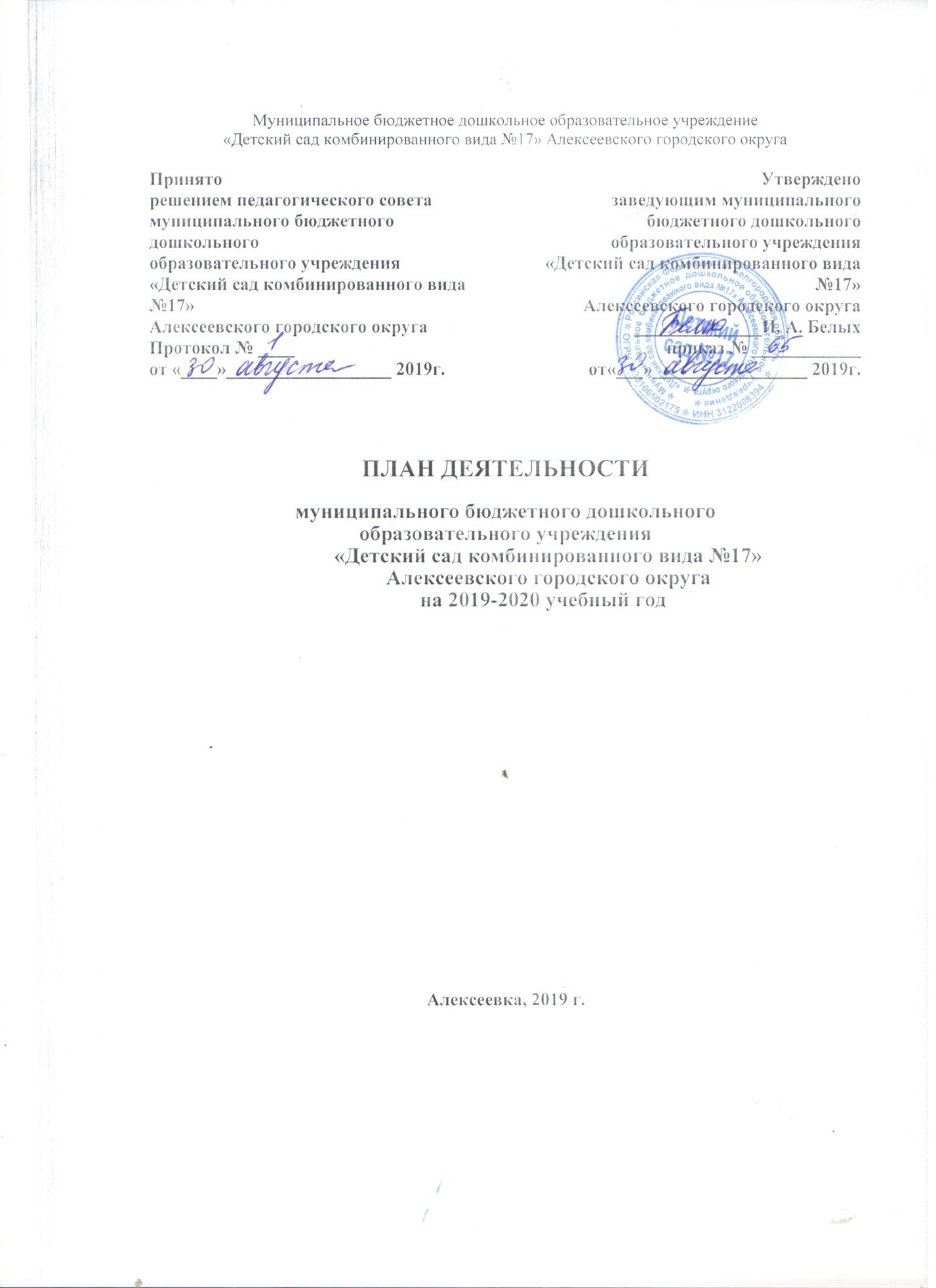 Раздел №1. Проблемно-аналитический анализрезультатов работы коллектива детского сада №17 за 2018-2019 учебный годМуниципальное бюджетное дошкольное  образовательное учреждение « Детский сад комбинированного вида № 17» Алексеевского городского округа функционировало в режиме развития и осуществляло работу по обеспечению безопасности жизни и здоровья детей, повышению качества образования детей дошкольного возраста в соответствии с Законом РФ «Об образовании» от 29.12.2012 №273-ФЗ, инструктивно-методическом письмом Департамента образования и молодежной политики Белгородской области, Федеральным государственным образовательным стандартом дошкольного образования, утв. 17.10.2013 г. Минобрнауки РФ., «Санитарно-эпидемиологическими требования к устройству, содержанию и организации режима работы дошкольных образовательных учреждений (СанПин 2.4.1. 3049-13) утвержденными Главным государственным санитарным врачом Российской Федерации 15 мая 2013 года, Уставом детского сада №17, договором между Учредителем и Учреждением и иными локальными актами учреждения. В 2018 – 2019 учебном году деятельность педагогического коллектива дошкольного учреждения была направлена на решение следующих задач:1. Сохранять и укреплять физическое и психическое здоровье дошкольников через обогащение образовательной среды и использование современных здоровьесберегающих технологий путем интерактивного взаимодействия детей, педагогов, родителей. 2. Формирование речевых и коммуникативных компетенций личности дошкольника, 3. Обеспечить информационную поддержку педагогов ДОУ в части ознакомления с федеральными нормативными правовыми документами, регламентирующими внедрение профессионального стандарта педагога и создание в ДОУ условий, способствующих профессиональному росту. 4. Повысить компетентность родителей в вопросах социально - коммуникативного развития и образования детей, вовлечение семей непосредственно в образовательную деятельность1.1Обеспечение охраны и укрепления физического и психического здоровья детей, в том числе их эмоционального благополучия (ФГОС 1.6)В 2018-2019 учебном году в детском саду №17 была создана необходимая материальная база и условия для образовательной и воспитательной деятельности, накоплен педагогический опыт, позволяющий достаточно успешно реализовывать задачи, запланированные в учебном году. В детском саду №17 функционировало 13 групп, в которых воспитывалось 272 ребёнка в возрасте от 2 до 7 лет. Из них: 10 групп общеразвивающей направленности, 2 группы компенсирующей направленности для детей с нарушением речи, 1 группа кратковременного пребывания для детей с ОВЗ и   детей- инвалидов. Система воспитательной работы детского сада №17 отражает цели, задачи и перспективы деятельности дошкольного учреждения. Она была создана с учетом реальных социально-экономических и национально-культурных условий города и микрорайона. Ее деятельность направлена на полноценное физическое, интеллектуальное, социально-личностное развитие ребенка, оказание ребенку необходимой коррекционно-педагогической поддержки.Внутреннюю основу качества образования в детском саду составляют: уровень достижения образованием поставленных целей, соответствие его определенным нормам (стандартам), степень удовлетворения потребностей и ожиданий запросов родителей, детей. С этих позиций представлен анализ деятельности дошкольного учреждения за истекший год. По итогам выполнения годового плана работы детского сада №17 были получены следующие результаты:Обеспечение здоровья и здорового образа жизни.Одним из основных направлений в работе детского сада являлось сохранение и укрепление здоровья воспитанников. О положительных результатах физкультурно-оздоровительной работы прежде всего говорит положительная динамика в снижении заболеваемости детей – результат систематической и целенаправленной работы всего коллектива, у которого сложились определённые традиции и инновационные подходы в проведении физкультурно-оздоровительной работы. (В первом полугодии учебного года наблюдался рост числа простудных заболеваний. Пропуски по болезни, в большей степени проявлялись в возрастной группе детей от 2 до 4 лет, так как, именно в данной возрастной категории отмечался наиболее большой приток вновь прибывших детей.В начале и в конце каждого учебного года  медицинским персоналом детского сада  проводится обследование физического состояния детей. Таким образом, выделяются разные уровни физического развития детей, воспитанники распределяются по группам здоровья. Намечаются пути оздоровления часто и длительно болеющих детей и коррекционная работа по физическому развитию. В результате проведенного углубленного медицинского осмотра выяснилось, что по группам здоровья дети распределились следующим образом Данные о распределении детей по группам здоровья на 01.05.2019годаАнализируя таблицу, можно сделать вывод, что большую часть детей (74,1%) составляет 1 группа здоровья. Охрана и укрепление здоровья детей, формирование привычки к здоровому образу жизни – были и остаются первостепенной задачей детского сада. В связи с этим, в нашем дошкольном учреждении была организованна разносторонняя деятельность, направленная на сохранение здоровья детей, реализован комплекс воспитательно-образовательных и лечебно-профилактических мероприятий по разным возрастным ступеням.Реализация мероприятий, направленных на сохранение и укрепление здоровья воспитанников, осуществлялась в тесном контакте всех сотрудников детского сада. Перед началом учебного года была намечена, а в течение 2017-2018 учебного года введена в практику комплексная система физкультурно-оздоровительных мероприятий: - утренняя гимнастика: в тёплое время года на открытом воздухе, в холодное  в спортивном зале при температуре 17 градусов С; - физкультурные занятия – 3 раза в неделю, одно из которых - на открытом воздухе (при отсутствии сильного ветра и атмосферных осадков); - физкультурные праздники и развлечения; - Дни здоровья; - ежедневные прогулки (зимой при температуре не ниже – 15 С); - дыхательная гимнастика; - оздоровительная гимнастика после сна; - психогимнастика; - физкультурные минутки, гимнастика для глаз, динамические паузы в период проведения организованной учебно-игровой деятельности и вне её; - закаливающие процедуры: сухое растирание, обширное умывание, солнечные и воздушные ванны, босохождение по «дорожкам здоровья», игры с водой; - полоскание рта после еды; - самомассаж; - фитотерапия; - в период распространения ОРВИ использование фитонцидов, оксолиновой мази, настойки элеутерококка для профилактики простудных заболеваний; - витаминизация пищи; -различные виды организованной детской деятельности  здоровьесберегающей направленности; - санитарно – просветительная работа с родителями и персоналом детского сада.Ежегодный мониторинг уровня физической подготовленности воспитанников свидетельствует о положительной динамике качественных и количественных показателей освоения двигательных умений и навыков. Результаты развития двигательных способностей детей по итогам года представлены в таблице:Как показывает анализ результатов, не удалось обеспечить оптимальный двигательный режим для гипо, гиперактивных детей, уровень двигательной активности соответствует стандартным требованиям и даже превышают нормы, так как занятия по физическому воспитанию под руководством инструктора Михайловской Г.В. проводились целенаправленно и систематически, обеспечивая достаточный уровень физической подготовленности. По данным диагностики физического развития воспитанников:Вывод: Диагностика физической подготовленности детей к концу учебного года показала, что в уровне развития движений и физических качеств дошкольников наблюдается слабая динамика роста. По сравнению с началом учебного года уровень усвоения программы достаточно высокий. В целом, деятельность коллектива дошкольного учреждения по оздоровлению и физическому развитию воспитанников ДОУ оценивается как положительная. Коллектив дошкольного образовательного учреждения находится в постоянном поиске новых подходов к организации работы по физическому воспитанию, развитию и оздоровлению дошкольников, базирующихся на многофакторном анализе внешних воздействий, мониторинге состояния здоровья каждого ребёнка, учёте и использовании особенностей его организма, индивидуализации профилактических мероприятий, создании благоприятных условий. 1.2 Результаты  развития детей дошкольного возраста,связанные с оценкой эффективности педагогических действий и лежащих в основе  планирования образовательного процессаВысокий образовательный потенциал воспитателей, профессиональная компетентность, оптимальное сочетание опытных и молодых педагогов, наличие комфортных условий в детском саду позволяют успешно реализовать: ООП детского сада №17 и парциальные программы дошкольного образования:программа «Дошкольник Белогорья» Серых Л.В.;  Дополнительная общеобразовательная общеразвивающая программа «Танцевально-игровая гимнастика»для  воспитанников ДОУ 5-7 лет Тяпугина И. В., Бондарь А.А., Лисовенкова В.В., Лысюк Д. Р., «Добрый мир. Православная культура для малышей» Шевченко Л.Л.  «Ладушки» Л.Каплунова.«Белгородоведение» Т.М.Стручаева, Н.Д.ЕпанчинцеваСтаршим воспитателем разработано расписание непосредственно образовательной деятельности и режим, планирование и построение воспитательно - образовательного процесса на основе рабочих программ педагогов и специалистов. Для решения поставленных задач был  составлен комплексный годовой план деятельности на 2017 -2018 уч.г., где спроектирована вся организационно-управленческая, административно-хозяйственная, оздоровительно-профилактическая, методическая, организационно-педагогическая работа.Реализация ООП ДОУ обеспечивает развитие детей по пяти направлениям развития и образования детей (далее – образовательные области): социально-коммуникативное развитие; познавательное развитие; речевое развитие; художественно-эстетическое развитие; физическое развитие.В течение периода 2018-2019 учебного года, в целом, обеспечивалось полноценное развитие личности всех детей во всех образовательных областях на фоне  их эмоционального благополучия и положительного отношения к миру, к себе и  к другим людям (ФГОС ДО 3.1.).Педагоги стремились обеспечить равные возможности для полноценного развития каждого ребенка в период дошкольного детства независимо  от психофизиологических  и других особенностей (ФГОС  ДО 1.6.).  Развивающая предметно-пространственная среда ДОУ  обеспечивает максимальную реализацию образовательного потенциала пространства и территории, прилегающей к ДОУ. В детском саду имеются разнообразные материалы, оборудование и инвентарь для развития детей дошкольного возраста в соответствии с особенностями каждого возрастного этапа, охраны и укрепления здоровья воспитанников, учёта особенностей и коррекции недостатков их развития.Оснащение центров меняется в соответствии с тематическим планированием образовательного процесса.В качестве центров развития выступают: центр  сюжетно-ролевых игр; центр ряжения (для театрализованных игр); книжный центр (библиотека); центр настольно-печатных игр; центр природы (наблюдений за природой); спортивный центр; центр для игр с песком; центр самостоятельной деятельности (конструктивной, изобразительной, музыкальной и др.); игровой центр с крупными мягкими конструкциями (блоки, домики, тоннели и пр.) для легкого изменения игрового пространства; центр безопасности.Для качественной реализации ООП детского сада проводилась оценка индивидуального развития детей в рамках педагогической диагностики (связанной с оценкой эффективности педагогических действий и лежащего в их основе дальнейшего планирования).Результаты педагогической диагностики (мониторинга) использовались исключительно для индивидуализации образования (в том числе поддержки ребенка, построения его образовательной траектории или профессиональной коррекции особенностей его развития) и оптимизации  работы с группой детей (ФГОС ДО раздел III, пункт 3.2.3.).Сводный мониторинг качества педагогического процесса детского сада №17 2018-2019 учебный годАнализируя таблицу, можно сделать вывод, что большая часть детей освоили программу в рамках нормативного варианта развития. Однако же есть дошкольники, показывающие уровень развития ниже нормативного показателя, Это дети, посещающие группы компенсирующей  направленности, имеющие статус ОВЗ, нерегулярно посещающие ДОУ или поступившие в учреждение в течение учебного года. Содержание психолого-педагогической работы ориентировано на разностороннее развитие дошкольников с учетом их возрастных и индивидуальных особенностей. Задачи психолого-педагогической работы по формированию физических, интеллектуальных и личностных качеств детей решаются интегрировано в ходе освоения всех образовательных областей наряду с задачами, отражающими специфику каждой образовательной области.Содержание коррекционной работы и/или инклюзивного образования (ФГОС ДО 2.11.2)В прошедший период в ДОУ были созданы специальные условия для получения дошкольного образования детьми с ограниченными возможностями здоровья (далее ОВЗ), в том числе задействованы механизмы адаптации образовательной программы дошкольного образования для указанных детей, использованы специальные образовательные программы и методы, специальные методические пособия и дидактические материалы.Коррекционная работа была направлена на:1.​ Обеспечение коррекции нарушений развития детей с ОВЗ, оказания им квалифицированной помощи в освоении образовательной программы дошкольного образования;2.​ Разностороннее развитие детей с ОВЗ с учетом возрастных и индивидуальных особенностей и особых образовательных потребностей, социальной адаптации.Результативность коррекционно-развивающей работы за период 2018-2019 учебного года представлена в таблице.Обеспечивалось полноценное развитие личности детей во всех образовательных областях. Создавалась социальная ситуация развития для участников образовательных отношений, включая создание образовательной среды, которая:​ гарантировала охрану и укрепление физического и психического здоровья детей;​  обеспечивала эмоциональное благополучие детей;​  способствовала профессиональному развитию педагогических работников;​ создавала условия для развивающего вариативного дошкольного образования;​  обеспечивала открытость дошкольного образования;​ создавала условия для участия родителей (законных представителей) в образовательной деятельности (ФГОС ДО 3.1).Для получения без дискриминации качественного дошкольного образования детьми с ОВЗ создавались необходимые условия для диагностики и коррекции нарушений развития и социальной адаптации, оказания ранней коррекционной помощи на основе специальных психолого-педагогических подходов и наиболее подходящих для этого методов и способов общения. Проведены необходимые групповые и индивидуальные коррекционные занятия с целью осуществления квалифицированной коррекции нарушений развития дошкольников с ОВЗ. При анализе результатов освоения образовательной областей детьми групп компенсированной направленности отмечен в целом удовлетворительный уровень.В детском саду налажена система комплексного психолого-медико-педагогического сопровождения дошкольников посредством ПМПк. Консилиум ДОУ строит свою работу в соответствии с  планом работы на  учебный год. Целью работы ПМПк являются обеспечение диагностико-коррекционного и психолого-медико-педагогического сопровождения воспитанников с отклонениями в развитии и/или состояниями декомпенсации, исходя из реальных возможностей образовательного учреждения и в соответствии со специальными образовательными потребностями, возрастными и индивидуальными особенностями, состоянием соматического и нервно-психического здоровья. В течение учебного года было 4заседанияПМПк, в том числе   Анализ деятельности ПМПк показывает стабильные результаты коррекционной деятельности. 1.3. Анализ деятельности по обеспечению преемственности целей, задач и содержания образования, реализуемых в рамках образовательных программ дошкольного и начального общего образованияВ соответствии с планом работы детского сада № 17, планом работы педагога-психолога в апреле-мае 2019 года была проведена диагностика   с детьми старших, логопедических и подготовительных к школе   групп  педагогом-психологом   Гончаровой И. И.Количество обследованных детей – 64.Обследование проводилось фронтально и индивидуально.  Цель обследования: определения уровня сформированности у детей 6-7 лет, посещающих дошкольное учреждение, предпосылок к учебной деятельности; умение работать самостоятельно в режиме фронтальной инструкции; умение самостоятельно проанализировать образец и действовать по нему;  развитие перцептивно - моторных навыков, сформированность зрительно-пространственного восприятия, умение произвольно переключать  и распределять внимание и сформированность графической деятельности.     Результаты диагностической работы.Из мониторинга видно, что наиболее высокие показатели готовности к школе показали дети, посещающие  подготовительные группы.  Анализ результатов диагностики показали, что дети, которые систематически посещали дошкольное учреждение с раннего возраста – готовы к обучению в школе. Готовность к школьному обучению – многокомпонентное образование, которое требует комплексных психологических исследований. В структуре психологической готовности  выделены следующие компоненты:1.  Мотивационная готовность.2. Интеллектуальная готовность.3. Волевая готовность.3. Социально-психологическая готовность.По результатам   обследования  рекомендовано всем дошкольникам (64 чел.)   обучение в 1 классе по программе общеобразовательной школы. Таким образом, проведение с детьми индивидуальной и коррекционно-развивающей работы, выполнение педагогами групп и родителями детей рекомендаций психолога, а также проведение систематических занятий по подготовке к школе воспитателями позволило повысить качество и уровень готовности детей к обучению в школе. Результативность воспитательно-образовательной работы с детьми подтверждает активное участие их в смотрах-конкурсах и соревнованиях в 2018– 2019 учебном году. 1.4. Анализ условий осуществления образовательного процесса: качества кадрового и научно-методического обеспечения, системы методической работыВ период введения ФГОС ДО согласно 3.2.6. в ДОУ в целях эффективной реализации образовательной программы создавались условия для профессионального развития педагогических и руководящих работников, в том числе их дополнительного профессионального образования, а также для консультативной поддержки педагогических работников и родителей (законных представителей) по вопросам образования и охраны здоровья детей, в том числе инклюзивного образования. Осуществлялось организационно-методическое сопровождение процесса реализации образовательной программы, в том числе  во взаимодействии со сверстниками и взрослыми.Работа  педагогического коллектива направлена на постоянное совершенствование профессиональной компетентности и мастерства каждого педагога и коллектива в целом, который творчески работает под руководством заведующего детским садом № 17 Белых И А.., старшего воспитателя  Зубцовой Л.М. В штате учреждения числится 30 педагогов, которые имеют высокий уровень теоретической подготовки и профессиональной компетентности, из них: 16 человек (57,1 %) имеют высшее образование, 14 человек (42,9 %); педагогов имеют среднее специальное образование.В дошкольном учреждении 91 % педагогов имеют квалификационные категории. Из них 51,4 % педагогов аттестовано на высшую квалификационную категорию, 37,1 % – на первую. Звание «Почётный работник общего образования РФ» имеют 4 педагога.Наряду с воспитателями работают педагоги узкого профиля: 1 инструктор по физической культуре, педагог-психолог, 2 учителя-логопеда,  2 музыкальных руководителя.В 2018– 2019 учебном году успешно прошли аттестацию 5 педагогов.	Работа методической службы детского сада №17 в 2017-2018 учебном году была направлена на введение ФГОС. Внедрение в образовательный процесс федерального государственного образовательного стандарта дошкольного образования (ФГОС ДО) требует тщательного анализа педагогической деятельности, причем возрастает роль повышения квалификации кадров, т.к. именно от этого зависит развитие дошкольного образования, как в содержательном, так и в организационно-управленческом аспекте. Введение в действие ФГОС ДО предполагает наличие у педагогов компетенций, необходимых для успешной разработки и последующей реализации названного документа.В 2018 - 2019 учебном году были реализованы следующие формы методической работы с педагогами ДОУ (табл. 16):В течение года в соответствии с Планом действий («Дорожная карта») по введению ФГОС ДО с педагогами осваивался содержательный и технологический компоненты реализации требований ФГОС ДО в профессиональной деятельности.Были созданы самые благоприятные условия для повышения квалификации в рамках курсов повышения квалификации. Педагоги участвовали в работе вебинаров и практических семинаров, работе РМО.В течение учебного года произошло значительное обновление комплекта современных методических пособий в соответствии с ФГОС ДО, обеспечивающих реализацию основной образовательной программы.Данные социологического опроса  по качеству образования      В результате анкетирования родителей выявлены различные позиции опрошенных о взаимодействии ДОУ с родителями детей разных возрастных категорий.      Большинство родителей дошкольного учреждения (96%) считают, что детский сад достаточно обеспечен развивающими игрушками, игровым оборудованием, позволяющим удовлетворить интересы ребенка. По мнению основной массы родителей педагоги  в достаточной степени предоставляют консультационную и иную помощь  в вопросах воспитания ребенка, что позволяет детям с интересом и пользой проводит время в детском саду (95%).Родители всех возрастных групп считают, что в детском саду созданы все условия для раскрытия способностей ребенка, удовлетворения их познавательных интересов и разумных потребностей (98%).    Результаты работы с другими организациямиСотрудничество детского сада с социальными институтами города строится на договорной основе с определением конкретных задач по развитию ребёнка и  используется максимум возможностей для развития интересов детей и их индивидуальных способностей.Налажено тесное конструктивное взаимодействие детской библиотекой, краеведческим музеем, ОГИБДД, Домом детского творчества. Разработаны планы   совместной работы.Взаимодействие МБДОУ с детской музыкальной школой очень плодотворно. Педагоги  и их воспитанники охотно проводили концертные выступления для дошкольников и их родителей, знакомили с историей и особенностями различных видов танцев, музыкальных инструментов, проводили музыкальные гостиные. Все это способствовало повышению интереса к музыкально – художественному творчеству. 	Таким образом, запланированные методические мероприятия проводились с достаточной ответственностью и активным участием педагогов. Главной задачей при этом являлось стимулирование творческого поиска, положительного отношения педагогов к преобразованиям в ДОУ и желание совместно сотрудничать.   Педагогический коллектив видит пути дальнейшего развития учреждения в качественной реализации  ФГОС, удовлетворении запросов и потребностей родителей и создании условий для дальнейшей инновационной деятельности, а так же необходимо:продолжить корректировку содержания образования в соответствии с изменениями в законодательной базе дошкольного образования.повышать заинтересованность педагогических работников ДОУ в самосовершенствовании, повышении уровня своего профессионализма и компетентности.планомерно реализовывать  оптимальные по содержанию и тематики  встречи с социальными институтами  города.1.5 Анализ обеспечения педагогической поддержки семьи и повышения компетентности родителей (законных представителей).Одним из ведущих направлений в деятельности детского сада традиционно остаётся построение эффективной системы взаимодействия с родителями по различным вопросам образования, развития и воспитания детей. Взаимодействие с семьями воспитанников на протяжении всего учебного года было одним из приоритетных направлений деятельности учреждения. Оно ориентировано на поиск таких форм и методов работы, которые позволяют учесть актуальные потребности родителей, способствуют формированию активной родительской позиции.В 2018-2019 учебном году были реализованы разнообразные формы работы с семьями воспитанниковМодель взаимодействия педагогов с родителями:Педагогический  коллектив детского сада ставит перед собой определенные задачи по работе с родителями: установление партнерских отношений с семьей каждого воспитанника;объединение усилий для развития и воспитания детей;создание атмосферы взаимопонимания, общности интересов, эмоциональной  взаимоподдержки;активизация и обогащение воспитательных умений родителей.В детском саду создан свой образовательный сайт в соответствии с Постановлением Правительства РФ от 10.04.2013 г. №582 «Об утверждении Правил размещения на официальном сайте образовательной организации в информационно-телекоммуникативной сети «Интернет» с целью эффективной организации деятельности детского сада, открытости и доступности, взаимообмена опытом работы, быстрого реагирования на любые изменения. Основные задачи: оказание государственных услуг в электронном виде; формирование целостного позитивного имиджа ДОУ; совершенствование информированности граждан о качестве образовательных услуг в ДОУ, воспитательной работе, в том числе профилактической; создание условий для взаимодействия участников образовательного процесса, социальных партнеров ДОУ; Информация, размещённая на сайте, ориентирована на различные категории пользователей: руководящие и административные работники, родители, педагоги. Это создаёт условия для сетевого взаимодействия всех участников образовательного процесса. Сайт содержит требуемые законодательством нормативные документы, что обеспечивает открытость деятельности детского сада. У педагогов есть возможность разместить на сайте свои материалы для осуществления обмена педагогическим опытом и демонстрации достижений.На официальном сайте детского сада создан раздел «Для вас, родители», содержащий следующие закладки:  «Прием в ДОО», «Это полезно знать».С целью оказания помощи родителям  детей, не посещающих детский сад, в ДОУ организована работа консультационного центра.Целью Консультационного центра является  обеспечение доступности дошкольного образования, единства и преемственности семейного и общественного воспитания, повышение педагогической компетентности родителей (законных представителей), воспитывающих детей дошкольного возраста на дому. в т.ч. детей с ограниченными возможностями здоровья.       Педагогический коллектив видит пути дальнейшего развития учреждения в качественной реализации  ФГОС, удовлетворении запросов и потребностей родителей и создании условий для дальнейшей инновационной деятельности.Данные социологического опроса  по качеству образования 	97,2% родителей удовлетворены работой коллектива детского сада. Наиболее привлекательным для них является следующие показатели:дети с желанием посещают детский сад;педагогический коллектив обеспечивает высокий уровень развития ребенка, все педагоги выстраивают взаимоотношения с детьми на основе диалога и открытости;в ДОУ создается предметная среда, способствующая комфортному самочувствию детей и родителей. Проанализировав работу по взаимодействию с родителями (законными представителями) воспитанников ДОУ за 2018 – 2019 учебный год, можно сделать вывод: детский сад на сегодняшний день является открытым образовательным пространством для всех участников воспитательно-образовательного процесса. В соответствии федеральных государственных образовательных стандартов работа педагогического коллектива ДОУ с родителями организованна в рамках равноправных партнёрских взаимоотношений.Проблемы:Отмечается формальный подход некоторых педагогов к планированию и осуществлению взаимодействия с семьей;стремление подменить непосредственное общение с родителями материалами различных стендов;Предложения по совершенствованию педагогической деятельности при организации взаимодействия с родителями:Учесть мнения родителей (по результатам анкетирования) по вопросам содержания вариативной части ООП детского сада №17;Повышать качество взаимодействия ДОУ с семьей для поддержки семьи в преодолении различных трудностей в воспитании детей, гармонизации детско-родительских отношений, развитии компетентности родителей, использовать разнообразные формы работы с семьями воспитанников и с будущими родителями, активизирующие деятельность родителей по отношению к ДОУ.Повысить информирование родителей о жизнедеятельности ДОУ, используя разнообразные формы и методы;Повысить качество образовательной деятельности, особенно по направлению создания в группах необходимых условий для поисково-исследовательской деятельности, раскрытия их способностей, удовлетворения познавательных интересов и потребностей каждого ребенка  Однако процент посещений родителями общих собраний, по- прежнему недостаточно высок.  Педагоги при изучении семьи и опыта семейного воспитания используют не достаточно эффективные методы и приемы.Анкетирование  родителей  в конце года  показало, что 98% детей  с желанием посещают детский сад, родители удовлетворены деятельностью дошкольного учреждения. Однако, одной из основных характеристик современной семьи является недостаточная включенность в систему общественных отношений, узкий круг взаимосвязей с социальными институтами. Человеку нравится делать то, что ему интересно, в чем он заинтересован. Следовательно, родителей важно заинтересовать работой детского сада, показать, что может учреждение сделать для их детей, объяснить необходимость тесного сотрудничества. Еще один немаловажный фактор, влияющий на эффективность контактов педагогов с родителями – это уровень развития коммуникативных навыков.1.6  Анализ создания благоприятных условий развития детей в соответствии с их возрастными и индивидуальными особенностями (Итоги административно-хозяйственной работы. Оценка материально-технических и медико-социальных условий пребывания детей в ДОО)Материально-технические и медико-социальные условия пребывания детей в ДОУ в целом соответствуют требованиям ФГОС ДО (3.5.) к материально-техническим условиям реализации Основной образовательной программы при учете индивидуальных особенностей воспитанников, в том числе:Требованиям, определяемым в соответствии с правилами пожарной безопасности;Требованиям, определяемым в соответствии с санитарно-эпидемиологическими правилами и нормами;Требованиями к материально-техническому обеспечению программы;Требованиями, предъявляемыми ФГОС ДО к развивающей предметно-пространственной среде ДОУ.	В  ДОУ созданы хорошие материально-технические и медико-социальные условия для пребывания детей в детском саду. ДОУ функционирует в помещении, отвечающем санитарно-гигиеническим, противоэпидемическим требованиям и правилам пожарной безопасности, а также психолого-педагогическим требованиям к благоустройству ДОУ. Здание детского сада двухэтажное, центральное отопление, вода, канализация, сантехническое оборудование в хорошем состоянии. Групповые  помещения  ДОУ оформлены в соответствии с возрастными особенностями детей и требованиями примерной образовательной программы дошкольного образования. Во всех группах, в соответствии с возрастными и индивидуальными особенностями детей выделены Центры активности. Базисные компоненты развивающей предметной среды включают не только групповые помещения, но и другие функциональные пространства. Оформление негрупповых помещений детского сада в педагогическом и гигиеническом отношении соответствует требованиям и решениям целевых задач основной и дополнительных программ, требованиям СанПиН.Медицинское обслуживание детей осуществляется штатным, специально закрепленным медицинским персоналом, который наряду с администрацией несет ответственность за проведение профилактических мероприятий, соблюдение санитарно-гигиенического и противоэпидемического режима, осуществляет контроль за качеством питания воспитанников, оказывает первую помощь детям в случаи необходимости.Для эффективного осуществления образовательного процесса на территории ДОУ оборудованы игровые площадки с песочно-травяным покрытием, оснащены гимнастическим оборудованием (горки, лесенки различной конфигурации, дуги, турники, и т.д.), теневыми навесами.          В 2018-2019 учебном году продолжено благоустройство территории ДОУ: разбиты клумбы, газоны, оформлены цветники, фитогрядки.В следующем учебном году ДОУ планирует продолжить реализацию проектов по: созданию современной предметно-развивающей среды, направленной на развитие двигательных и игровых умений дошкольников, навыков творческой деятельности на игровых площадках  ДОУ;благоустройству прогулочных площадок, зон отдыха, пешеходных дорожек.Безопасность и охрана здоровья дошкольников обеспечивались в помещении и на территории.  Устройство игровых площадок соответствует нормативным.Сотрудники были обеспечены спецодеждой и моющими средствами. Регулярно проводились проверка состояния рабочих мест, приборов и оборудования.Деятельность ДОУ была направлена на создание развивающей образовательной среды, которая представляет собой систему условий социализации и индивидуализации детей (ФГОС ДО 2.4).Администрация детского сада осуществляет работу по социальной защите и охране труда работников ДОУ. В системе проводятся текущие инструктажи, контролируется выполнение правил безопасности жизнедеятельности детей и сотрудников. Составлен Коллективный договор между администрацией и профсоюзной организацией ДОУ по созданию оптимальных условий работы. Техническое состояние здания удовлетворительное. Производственных и детских травм в ДОУ не зарегистрировано.Содержательно-насыщенная, трансформируемая, полифункциональная, вариативная, доступная и безопасная развивающая предметно-пространственная среда обеспечивала максимальную реализацию образовательного потенциала пространства для развития детей дошкольного возраста в соответствии  с особенностями каждого возрастного этапа, охраны и укрепления их здоровья, учета особенностей и коррекции недостатков их развития.Наполняемость предметно-пространственной среды обеспечивала разностороннее развитие детей, соответствовала основным направлениям развития ребенка: физическому, социально-личностному, познавательно-речевому и художественно-эстетическому развитию. Все это способствовало эмоциональному благополучию каждого ребенка, Общие выводы.Таким образом, подводя итоги работы за 2018-2019 учебный год, можно сделать вывод, что коллектив ДОУ добился положительных результатов по всем направлениям работы. Наиболее  успешными в деятельности детского сада за текущий период можно обозначить следующие показатели:приведение нормативно-правовой базы в соответствие действующему законодательству РФ;отмечаются положительные результаты освоения детьми основной образовательной программы ДОУ  и парциальных программ;достаточно высокие результаты детей и педагогов в муниципальных, областных и Российских конкурсах детского творчества и профессионального мастерства педагогов;отмечается достаточно активное участие родителей в жизни детского сада;привлечение детей с ограниченными возможностями здоровья к активной жизни в ДОУ и  социуме.На основании вышеизложенного коллектив детского сада намечает на 2017-2018 учебный год следующие задачи:Расширение социального пространства детского сада через развитие взаимодействия ДОУ с социумом, как залог успешной реализации ФГОС ДО.Повышение уровня двигательной активности на основе принципа индивидально-дифференцированного подхода.Внедрение инновационной предметно – пространственной среды.2. Планирование деятельности на  2019-2020 учебный год2.1. Обеспечение здоровья и здорового образа жизни, охраны и укрепления физического и психического здоровья детей, в том числе их эмоционального благополучия Цели: качественное сопровождение «формирования общей культуры личности детей, в том числе ценностей здорового образа жизни, развития их социальных, нравственных, эстетических, интеллектуальных, физических качеств, инициативности, самостоятельности и ответственности ребёнка, формирования предпосылок учебной деятельности» (ФГОС ДО 1.6.6)«создание социальной ситуации развития для участников образовательных отношений, включая создание образовательной среды, которая:гарантирует охрану и укрепление физического и психического здоровья детей;обеспечивает эмоциональное благополучие детей;способствует профессиональному развитию педагогических работников;создаёт условия для участия родителей;обеспечивает открытость дошкольного образования;создаёт условия для участия родителей (законных представителей) в образовательной деятельности. (ФГОС ДО 3.1.)создание достаточных  материально-технических условий реализации основной образовательной программы включающих в себя требования, определяемые в соответствии с санитарно- эпидемиологическими правилами и нормативами (ФГОС ДО п. 3.5.1).Реализация «Дорожной карты» обновления содержания дошкольного образования в Белгородской области, утвержденная приказом департамента образования Белгородской области от 30 июня 2015 года №2996).2.1.1.Улучшение качества медицинского обслуживания2.1.2. Организация  рационального питания2.1.3. Физкультурно – оздоровительные мероприятия и закаливание2.1.4. Создание комфортной  пространственной   среды и психологической среды - приведение в соответствие ФГОС ДО системы комфортной пространственной среды (ФГОС ДО п. 3.3) и условий для создания необходимой психологической среды (ФГОСДОп.3.2);-обновление содержания предметно-пространственной развивающей
образовательной среды по всем направлениям, предусмотренным Программой развития ДОО для обеспечения максимальной реализации образовательного потенциала пространства группы, а так же территории, возможности общения и совместной деятельности детей.2.1.5.Обеспечение безопасности жизнедеятельности детей и сотрудниковПриведение в соответствие ФГОС ДО системы работы по обеспечению безопасности жизнедеятельности детей и сотрудников, охране труда (ФГОС ДО п. 3.3.4, п.п. 6, п. 3.4.1).2.2. Обеспечение равных возможностей для полноценного развития каждого ребенка в период дошкольного детства, объединения  обучения  и воспитания в целостный образовательный процессЦели: Создание организационного обеспечения реализации федерального государственного образовательного стандарта дошкольного образования.Организация условий для приведения в соответствие требованиям ФГОС ДО :образовательного процесса, обеспечивающего «формирование общей культуры личности детей, в том числе ценностей здорового образа жизни, развития их социальных, нравственных, эстетических, интеллектуальных, физических качеств, инициативности, самостоятельности и ответственности ребёнка, формирования предпосылок учебной деятельности» (ФГОС 1.6.6)«построения образовательной деятельности на основе индивидуальных особенностей каждого ребенка, при котором сам ребенок становится активным в выборе содержания своего образования, становится субъектом образования (индивидуализация дошкольного образования)»(ФГОС 1.4.2)«содействия и сотрудничества детей и взрослых, признание ребенка полноценным участником (субъектом) образовательных отношений»(ФГОС 1.4.3)«формирования познавательных интересов и познавательных действий ребенка в различных видах деятельности» (ФГОС 1.4.7)создания условий развития ребенка, открывающих возможности для его позитивной социализации, его личностного развития, развития инициативы и творческих способностей на основе сотрудничества со взрослыми и сверстниками и соответствующим возрасту видам деятельности» (ФГОС 2.4.)создания развивающей образовательной среды, которая представляет собой систему условий социализации и индивидуализации детей» (ФГОС 2.4.)2.2.1.Организация воспитательно-образовательного процесса.2.2.2. Коррекционно-организационная деятельность ПМП консилиума2.2.3. Организация развивающей предметно - пространственной среды Цели: Организация необходимой  предметно-пространственной развивающей образовательной среды с учётом требований п.3.3. «Требования к развивающей предметно – пространственной среде» ФГОС ДО. Обновление содержания предметно-пространственной развивающей образовательной среды по всем направлениям, предусмотренным Программой развития ДОО  для обеспечения максимальной реализации образовательного потенциала пространства группы, а также территории, возможности общения и совместной деятельности детей 2.2.4. Организация инновационной и проектной деятельности в образовательном процессе.  2.2.4.1 Перспективно-тематическое планирование работы игрового ЛЕГО-центра 2.2.5.Организация смотров-конкурсов, досуговой деятельности2.2.6.Реализация системы внутренней оценки качества дошкольного образования  (мониторинг, контроль, самоаудит, самообследование)Реализация «Дорожной карты» обновления содержания дошкольного
образования в Белгородской области, утвержденная приказом департамента образования Белгородской области от 30 июня 2015 года №29962.3. Обеспечение  преемственности целей, задач и содержания образования, реализуемых в рамках образовательных программ.Обеспечение равных стартовых возможностей для обучения детей в образовательной организации, формирование положительного интереса к обучению, снижение адаптационного стресса, ориентирование на формирование у детей дошкольного возраста предпосылок к учебной деятельности на этапе завершения ими дошкольного образования (ФГОС ДО)2.3.1.Мониторинг развития детей, поступающих в школу2.3.2. Организация   образовательной работы  в подготовительной к школе группе2.3.3. Мероприятия для детей, педагогов, родителей2.4.Научно – методическое и кадровое обеспечение образовательного процессаЦели:.Повышение профессиональной компетентности педагогов на основе выполнения ФГОС ДО п.2.11.2 (в), п.п.1, п. 3.2.6 п.п. 2,  с учетом современных требований психолого-педагогической науки и технологии управления качеством образования по направлению повышения квалификации педагогов в условиях внедрения ФГОС ДО.«Создание социальной ситуации развития для участников образовательных отношений, включая создание образовательной среды, которая:способствует профессиональному развитию педагогических работников;создаёт условия для развивающего вариативного дошкольного образования» (ФГОС 3.1.)Обеспечение условий для: « профессионального развития педагогических и руководящих работников, в том числе их дополнительного профессионального образования; консультативной поддержки педагогических работников и родителей (законных представителей) по вопросам образования и охраны здоровья детей, в том числе инклюзивного образования (в случае его организации); организационно-методического сопровождения процесса реализации Программы, в том числе во взаимодействии со сверстниками и взрослыми.» (ФГОС 3.2.6.)2.4.2. ПедсоветыОткрытые просмотры педагогической деятельностиПовышение профессионального мастерства педагогов2.4.5. Изучение и распространение передового педагогического опыта работы2.4.6.Аттестация педагогических работниковПодбор и систематизация материалов  в методическом кабинете  2.5.	Формирование социокультурной среды, соответствующей возрастным, индивидуальным, психологическим и физиологическим особенностям детей. (Обеспечение педагогической поддержки семьи и повышения компетентности родителей (законных представителей). Организация социального партнерства)Цели:       «Создание социальной ситуации развития для участников образовательных отношений, включая создание образовательной среды, которая:обеспечивает открытость дошкольного образования;создает условия для участия родителей (законных представителей) в образовательной деятельности.» ( ФГОС ДО 3.1.)	 «Обеспечение психолого-педагогической поддержки семьи и повышения компетентности родителей (законных представителей) в вопросах развития и образования, охраны и укрепления здоровья детей» (ФГОС ДО 1.6.)  	«Оказание помощи родителям (законным представителям) в воспитании детей, охране и укреплении их физического и психического здоровья, в развитии индивидуальных способностей и необходимой коррекции нарушений их развития.» (ФГОС ДО 1.7.6.)	«Взаимодействие с родителями (законными представителями) по вопросам образования ребёнка, непосредственного вовлечения их в образовательную деятельность, в том числе посредством создания образовательных проектов совместно с семьёй на основе выявления потребностей и поддержки образовательных инициатив семьи.»(ФГОС ДО 3.2.5.5.)2.5.1.Взаимодействие с родителями (законными представителями) по вопросам образования ребёнка, непосредственного вовлечения их в образовательную деятельность (ФГОС ДО 3.2.5.)2.5.2. Взаимодействие  по обеспечению преемственности дошкольного и начального общего образованияЦель : обеспечение преемственности целей, задач и содержания образования, реализуемых в рамках образовательных программ дошкольного и начального общего образования2.5.4. Система работы с социальными партнерами2.6.Создание благоприятных условий  развития детей в соответствии с их возрастными и индивидуальными особенностями, укрепление материально-технической и финансовой базы Цели:		Создание нормативно-правового, методического и аналитического обеспечения реализации федерального государственного образовательного стандарта дошкольного образования; (План действий («дорожная карта»)по обеспечению введения ФГОС ДО   детского сада№17)		Создание информационного обеспечения введения федерального государственного образовательного стандарта дошкольного образования. (План действий («дорожная карта»)по обеспечению введения ФГОС ДО  детского сада№17)2.6.1.Реализация мероприятий «Дорожной карты» по обеспечению введения ФГОС ДО   детского сада №17   2.6.2.Модернизация, реконструкция, оснащение материально – технической базы, улучшению условий трудаМероприятия по подготовке к летней оздоровительной работе
II. ПЛАНИРОВАНИЕ РАБОТЫ ДОШКОЛЬНОЙ ОБРАЗОВАТЕЛЬНОЙ ОРГАНИЗАЦИИ НА ЛЕТНИЙ ОЗДОРОВИТЕЛЬНЫЙ ПЕРИОД (ИЮНЬ –АВГУСТ)1.Анализ результатов деятельности дошкольной образовательной организации за прошедший летний оздоровительный период.Летний оздоровительный период – сезонный отрезок времени, в который реализуется система мероприятий, направленных на оздоровление и
физическое развитие детей. Пребывание дошкольников на свежем воздухе в
летний период укрепляет и закаливает детский организм, оказывает
положительное влияние на всестороннее развитие.План летней оздоровительной работы в дошкольной организации
предусматривал организацию воспитательно-образовательной, физкультурно-оздоровительной, профилактической, методической работы и работу с
родителями.
На летний оздоровительный период 2019 года были поставлены
следующие задачи:1. Создавать условия для укрепления здоровья, закаливания детей, используя благоприятные факторы летнего времени (солнце, воздух, вода),
способствовать их физическому и умственному развитию путём активизации
движений и целенаправленного общения с природой.2. Реализовать систему мероприятий, направленных на развитие
самостоятельности, инициативности, любознательности и познавательной
активности в различных образовательных областях.3. Осуществлять коррекционно-развивающую работу в ходе организованной образовательной деятельности, в процессе прогулок, игровой и бытовой деятельности.4. Привлекать семьи воспитанников к участию в воспитательном процессе на основе педагогики сотрудничества.Организация оздоровительной работы в детском саду №17 началась проведения инструктажей, ознакомление с нормативно-правовыми документами и
методическим обеспечением. ДОУ перешло на летний режим работы по утвержденному плану. Проведение профилактических, закаливающих, оздоровительных и воспитательных мероприятий с детьми в летний период регламентируют нормативные документы:- Конвенция о правах ребенка (одобрена Генеральной Ассамблеей ООН
20.11.1989г.; г).
-Конституция РФ от 12.12.1993г. (ст.38,41,42,43).- Федеральный закон от 24.07.98 г. 124-ФЗ «Об основных гарантиях прав
ребенка в Российской Федерации». - Федеральный закон «Об образовании в Российской Федерации» от
29.12.2012г.;- Приказ Министерства образования и науки РФ от 17.09.2013 г. № 1155 «Об
утверждении федерального государственного образовательного стандарта
дошкольного образования».- Приказ Минздрава России от 04.04.03 № 139 «Об утверждении инструкции
по внедрению оздоровительных технологий в деятельность образовательных
учреждений».
- Санитарно-эпидемиологические требования к устройству, содержанию и
организации режима работы дошкольного образовательного учреждения
СанПиН 2.4.1.3049-13, утвержденные главным государственным санитарным
врачом РФ от 15.05.2013 №26.В летний период функционировало 12 возрастных групп.  1.1. Анализ состояния здоровья детей, заболеваемость детей,
организации специальной лечебно-профилактической работы,
закаливания, организации рационального питания.
      Летняя – оздоровительная работа была организована по плану,
утвержденному на итоговом педагогическом совете, и нацелена на
обеспечение охраны жизни и здоровья воспитанников, организацию
здоровьесберегающего режима, предупреждение заболеваемости и
травматизма.
     Акцент был сделан на увеличении времени пребывания воспитанников на
свежем воздухе, на повышении двигательной активности детей через подвижные игры, спортивные развлечения, экскурсии и досуги. Издан приказ
об организации работы в летний период, котором введён в действие режим
дня на летний период для всех возрастных групп; схема НОД, определены
обязанности старшего воспитателя, старшей медицинской сестры, заместителя заведующего по АХЧ, педагогов ДОО.Заведующим  Белых И.А.  зам.зав.по АХЧ Казаковой С.И. были проведены инструктажи с сотрудниками по вопросам охраны жизни и здоровья воспитанников на летних игровых площадках, во время экскурсий, походов, избежание случаев отравления воспитанников ядовитыми растениями, ягодами и грибами, предупреждения детского травматизма, организации питьевого режима, соблюдения санитарно-эпидемиологического  режима, обработки песка в песочницах, оказания первой медицинской помощи при солнечном и тепловом ударах. Провели инструктажи с детьми старших и подготовительных к школе групп по предупреждению отравлений ядовитыми грибами и растениями, по предупреждению травматизма, соблюдению правил поведения во время выхода за территорию детского сада, соблюдение правил поведения в природе.До начала летнего оздоровительного периода в ДОО была проведена
работа по благоустройству территории: обрезка сухих веток деревьев и
кустарников, разбиты цветники, огороды. Созданы условия для полива
территорий, участков. Проведена покраска оборудования на участках,
спортивной площадке, завезен песок. Особое внимание уделялось организации развивающей предметно – пространственной среды. Пополнено оборудование физкультурных центров групп: мячи, обручи, скакалки, спортивное
оборудование для игр волейбол, баскетбол, бадминтон, городки. Приобретено необходимое оборудование для игр с водой, песком (песочные наборы, совки, вёдра, лейки). На участках были созданы условия для творческих игр детей и экспериментирования. Подобран выносной материал: машины, куклы, рули, кубики, бросовый материал (для использования в строительных играх)песочные наборы, материал для спортивных игр, материал для продуктивной деятельности. Благодаря совместной работе педагогов и родителей появились новые тематические уголки на прогулочных площадках. В летний оздоровительный период в ДОО проводились мероприятия, направленные на оздоровление и физическое развитие детей. Все оздоровительные
мероприятия организовывались с учетом состояния здоровья воспитанников и их индивидуальных особенностей.     В практику детского сада прочно вошли такие физкультурно-оздоровительные мероприятия, как Дни здоровья, «Здравствуй, лето
красное!», спортивные игры, экскурсии и целевые прогулки за пределы
детского сада. Воспитатели с целью осуществления задач гигиенического
воспитания и формирования у детей здорового образа жизни проводили
занятия по ОБЖ в соответствии с планом и рекомендациями. В детском саду проводились следующие закаливающие процедуры: гигиеническое
полоскание рта после приема пищи; облегченная одежда; гигиеническое
мытье ног; умывание прохладной водой; соблюдение режима проветривания;
сон при открытых окнах; солнечные и воздушные ванны; хождение босиком
до и после сна. Старшей медсестрой Касьяненко Н.Ф. в течение летнего
периода оформлялись санитарные бюллетени: «Особенности организации
закаливания детей», «Болезнь грязных рук», «Красивые, но опасные» (грибы,
ягоды), «Как уберечься от вредного воздействия солнца», «Закаляйся, если
хочешь быть здоров», «Кишечные инфекции и их профилактика». На сайте
ДОО размещены консультации по здоровьесбережению. Соблюдение
санитарно-гигиенических требований к условиям и режиму воспитания детей
находится на постоянном контроле администрации детского сада.
Осуществлялся контроль за выполнением инструктажа по охране жизни и
здоровья детей, выполнении оздоровительно – закаливающих процедур,
использовании активных средств физического воспитания, санитарного
состояния ДОО, организации питания.     Рациональное питание является одним из главных компонентов
здорового образа жизни. Обогащение рациона питания детей в летний период
происходило за счет: расширенного ассортимента блюд (сезонные фрукты, овощи);
   добавления зелени в супы; изготовления компотов из свежих фруктов;       Особое внимание в данный период года уделялось организации
питьевого режима, обеспечивающего безопасность качества питьевой воды,
которая отвечает требованиям санитарных правил:- питьевой режим в детском саду проводится в соответствии с
требованиями СанПиН 2.4.1.3049-13, организован с использованием
кипяченой воды при условии ее хранения не более 3-х часов.
- питьевая вода выносится младшими воспитателями на улицу в
соответствующей ёмкости (чайник с крышкой), разливается воспитателем в чашки по просьбе детей.      Организация питьевого режима отслеживалась ежедневно. Контроль
за соблюдением питьевого режима в летний период осуществляла старшая
медицинская сестра.      Летний период – время поступления в детский сад новых детей.
Комплектование групп ДОО началось с 01 июня 2015 г. За период с 01.06.15.
по 31.08.2015 г. прибыли в ДОО 72 ребенка.Выводы. Таким образом, можно констатировать факт, что в ДОО
сложилась и успешно функционирует система физкультурно-оздоровительных мероприятий в летний оздоровительный период, стабилизируются показатели здоровья и физического развития детей.      Однако проблема оздоровления и физического воспитания продолжает оставаться актуальной и важной. В следующем учебном году необходимо:- продолжать внедрять эффективные современные оздоровительные
технологии в образовательный процесс;- проводить здоровьесбережение через все виды детской деятельности;
- продолжить работу по изучению передового опыта по оздоровлению детей в летний оздоровительный период.        1.2.Анализ результатов развития детей дошкольного возраста,
связанные с оценкой эффективности педагогических действий и лежащих в основе планирования образовательного процесса в летний период.
      Лето прекрасное время для развития интеллектуальных и творческих
способностей детей, расширения их кругозора. Основу организации
образовательного процесса в летний оздоровительный период составлял
комплексно-тематический принцип с ведущей игровой деятельностью.
Реализация плана работы на летний оздоровительный период
осуществлялась в разных формах совместной деятельности взрослых и детей,
а также в самостоятельной деятельности детей не только в рамках
образовательной деятельности (занятия эстетического и физкультурно-оздоровительного цикла), но и при проведении режимных моментов. При
благоприятных метеорологических условиях все формы работы с детьми
осуществлялись на свежем воздухе.        Педагоги всех возрастных групп наполняли повседневную жизнь детей
интересными делами, мероприятиями, проблемными ситуациями, идеями,
включая каждого ребенка в содержательную деятельность, способствовали
реализации детских интересов и желаний. В процессе организованной
деятельности создавалась эмоционально насыщенная атмосфера, наполненная сказочными сюжетами и персонажами, импровизациями.
        Образовательная работа в летний оздоровительный период
осуществлялась в процессе организации различных видов детской
деятельности: игровой, коммуникативной, трудовой, познавательно-исследовательской, продуктивной, музыкально- художественной, чтения.
Содержание образовательной деятельности определялось комплексно-тематическим планом, который предусматривал объединение комплекса
различных видов специфических детских деятельностей вокруг единой
«темы». Каждый день месяца проходил под своим названием. Это
разнообразило пребывание детей в ДОО и вызвало интерес, доставило
особую радость.       В детском саду в летний оздоровительный период есть традиции
проводить «День Пушкинской сказки», «Шоу бал - цветов», «Праздник
мыльных пузырей» и детские конкурсы «Строим из песка», «Рисунок на
асфальте».
              В преддверии праздника «Дня города» для воспитанников были
проведены: конкурсы рисунков «Мой любимый город», праздник с участием
детей и взрослых. Большое внимание летом было отведено поисково-исследовательской деятельности детей. Ребята учились задавать вопросы
(Какой песок легче – сухой или мокрый; Что тонет в воде – камень, песок или
дерево, с помощью педагога находить на них ответы). Даная форма работы
позволила сформировать у детей отчётливые знания, умения и навыки об
окружающем мире.           Ежедневно проводились наблюдения за объектами природы,
изменениями, которые происходят под воздействием различных факторов.
Совместно с воспитателями и родителями собраны коллекции природного
материала: ракушки, растения, семена, шишки. В группах оформлены
фотоальбомы: «Как мы отдыхали летом».       Свободное время на прогулках воспитатели использовали для
расширения литературного багажа – знакомили с произведениями русской и
мировой литературы, русскими народными сказками, потешками,
прибаутками, загадками. Проводились конкурсы загадок, поэтические
минутки.
            Были созданы все условия для организации детского труда: в каждой
группе имелся инвентарь для трудовой деятельности (лопатки, ведёрки,
грабли и т.д.) В огороде каждая группа отвечала за растения, посаженные на
своей грядке: фасоль, свёклу, морковь, помидоры, салат, кабачки и т.д. Под
руководством воспитателей дети поливали, рыхлили землю, пропалывали
сорняки. На своих участках ребята собирали мусор, ухаживали за цветниками.
     Дети получили большое удовольствие от результатов своего труда.
В течение лета в ДОО проводились игровые ситуации, квест- игры,
акции, флешмобы по ПДД. В рамках реализации данной работы педагоги
формировали у детей навыки безопасного поведения через ознакомления с
правилами дорожного движения. Были организованы экскурсии, где дети
овладели практическими навыками пешехода, познакомились с дорожными
знаками. В группах был накоплен дидактический материал по данной теме, с
детьми были проиграны подвижные и ролевые игры. Итогом данной работы
стал праздник «Дорожная азбука». Физкультурно-оздоровительная работа в ДОО в летний период была нацелена не на оттачивание техники выполнения тех или иных упражнений, а на воспитание положительных эмоций, высокую двигательную активность детей, свободное и непринуждённое взаимопонимание. Дети получили возможность проявить большую активность, самостоятельность и инициативу в действиях. Кроме того, педагоги постарались сделать отдых детей познавательным и интересным, привить основы ЗОЖ и закрепить валеологические знания и навыки детей.       В июне был проведен с детьми в физкультурный досуг с водой с
привлечением родителей «Солнце, воздух и вода - наши лучшие друзья»,
весело и ярко прошли соревнования в июле между старшими дошкольниками
«Летние олимпийские игры» , очень понравились физкультурные развлечения «Мой весёлый, звонкий мяч», «Весёлые эстафеты» на которых ребята с
удовольствием играли с водой, соревновались в силе и ловкости друг с другом и со сказочными персонажами. В конце лета прошел музыкально-физкультурный праздник «До свидания, красное лето!». Жаркое лето
позволило детям окрепнуть, набраться сил и здоровья, получить заряд
бодрости и положительных эмоций на целый год.
      Подводя итог работы ДОУ в летний оздоровительный период по данному
разделу, можно сделать вывод, что образовательная работа с детьми
проводилась творчески, продуктивно. В результате проведённой летней
оздоровительной работы у детей: - повысились функциональные возможности организма, снизилась заболеваемость, нормализовались антропометрические показатели детей, дети получили новые знания, повысился их интерес к
окружающему миру, творчеству, познанию, развился интерес к природе,
проявились положительные эмоциональные отношения, желание беречь её и
заботиться о ней, повысился интерес и желание заниматься физкультурой и
спортом. Анализ результатов образовательной деятельности за ЛОП
определил необходимость в продолжении отработке эффективной системы
организации образовательного процесса в ЛОП в соответствие с требованиями ФГОС ДО. В следующем учебном году необходимо: - продолжать
осуществлять комплекс закаливающих процедур с использованием природных факторов: воздуха, солнца, воды, учитывая здоровье, индивидуальные
особенности детей, местные условия, воспитывать интерес и желание детей
участвовать в подвижных играх и физических упражнениях на прогулке,
проводить физические досуги (один раз в месяц), экскурсии, походы за
пределы детского сада. Анализ научно-методической обеспеченности
образовательного процесса.                В летний оздоровительный период педагоги детского сада продолжали
повышать свой профессиональный уровень через активное участие в
конкурсах, посредством самообразования.     С целью оказания методической помощи педагогам по вопросу
организации летней оздоровительной работы с детьми, проведены
консультации:
- «Организация и проведение прогулок в разных возрастных группах»,- «Рекомендации по организации летней оздоровительной работы»,
- «Эмоциональные проблемы у детей в период адаптации в детском саду»,
- «Организация игр с водой и песком»,- «Экологическое воспитание детей в летний период».          Разработаны методические рекомендации для педагогов и родителей:
-«Организация пешеходных экскурсий с детьми»,-«Конструирование с детьми на участке детского сада»,-«Игры адаптационного периода».            Разработаны памятки по работе с родителями с целью предупреждения детского дорожно-транспортного травматизма. В методическом кабинете была организована выставка в помощь воспитателям:-«Материалы по ОБЖ для работы с детьми в летний период»,
-«Ребёнок и безопасность»,-«Организация работы в адаптационный период».          Дошкольное учреждение укомплектовано необходимым методическим и дидактическим материалом для работы с детьми в летний оздоровительный
период.        Были продолжены такие направления работы, как работа с
молодыми и вновь прибывшими специалистами, а также посещение
режимных моментов и образовательной деятельности администрацией
детского сада №17.Выводы. Таким образом, запланированные методические мероприятия на
летний оздоровительный период проводились с активным участием педагогов и способствовали повышению уровня их компетентности. В следующем
учебном году необходимо: продолжать повышать заинтересованность
педагогических работников МБДОУ в самообразовании через внедрение
инновационных формы методической работы.1.4. Анализ системы работы с родителями по обеспечению
педагогической поддержки семьи и повышения компетентности
родителей (законных представителей) в вопросах развития и
образования, охраны и укрепления здоровья детей; выполнение планов
совместной деятельности дошкольной образовательной организации и
школы; результаты работы социального партнерства.
            Работа методической службы детского сада в летний оздоровительный период была направлена на укрепление и развитие тесной связи с семьей и различными институтами детства. Это обеспечивает благоприятные условия жизни и воспитания детей, успешное формирование основ целостной
личности человека. Коллектив ДОО заботится о повышении качества
работы с родителями.В летний оздоровительный период продолжалась тесное взаимодействие с родителями воспитанников. Были проведены консультации, беседы,
практикумы для родителей, регулярно обновлялась информация в
информационных стендах, на темы связанные с сохранением и укреплением
здоровья детей летом, о закаливании организма, об организации питания и
летнего отдыха детей. Общение педагогов и родителей базировалось на
принципах открытости, взаимопонимания и доверия. Актуальными являлись
рубрики в родительских уголках: «Психолог советует», «Закаливание детей
летом»; «Профилактика солнечного теплового удара»; «Профилактика
кишечных инфекций»; «Безопасность на дороге».Во всех группах детского сада подобраны разнообразные материалы для домашних игротек, интересные сведения для папок-передвижек. На
протяжении всего оздоровительного периода родители являлись самыми
активными участниками наших мероприятий: участвовали в развлечениях и
досугах, смотрах-конкурсах, спортивных праздниках, выставках семейного
творчества. В группе раннего возраста педагог-психолог Карташова Л.П.
активно взаимодействовала с родителями вновь поступивших детей. Были
разработаны памятки по адаптации детей, родители ознакомились с
нормативной документацией, оздоровительными мероприятиями,
воспитательно-образовательной работой ДОО. По результатам
анкетирования удовлетворенности родителей качеством образовательных
услуг выявлено, что 100% родителей полностью удовлетворены работой
ДОО в летний оздоровительный период. В летний период детский сад №17 продолжил взаимодействие с
социальными партнерами. Систематически воспитанники детского сада
посещали Краеведческий музей. Поводились совместные мероприятия с районной библиотекой». В рамках деятельности по формированию основ безопасности ОГИБДД УМВД России по Алексеевскому району Белгородской области были проведены акции социальной направленности: «Все вместе за безопасность на дорогах», «Водитель- будь внимателен», сотрудники полиции проводили беседы с воспитанниками старшего возраста.
Выводы. Социальное партнерство позволяет расширить образовательное
пространство ДОО, что способствует социализации детей дошкольного
возраста. В следующем учебном году необходимо: продолжить активное
сотрудничество с родителями воспитанников и социальными институтами,
используя новые эффективные формы взаимодействия.
           1.5. Анализ создания благоприятных условий развития детей в
соответствии с их возрастными и индивидуальными особенностями,
результативность административно-хозяйственной деятельности.
В детском саду №17 созданы удовлетворительные материально-технические и медико-социальные условия для пребывания детей в детском
саду. Детский сад функционирует в помещении, отвечающем санитарно-гигиеническим, противоэпидемическим требованиям и правилам пожарной
безопасности, а так же психолого-педагогическим требованиям к
благоустройству дошкольных образовательных учреждений.
Здание детского сада двухэтажное, имеет центральное отопление,
водоснабжение, канализацию, сантехническое оборудование в хорошем
состоянии. Все группы в достаточной мере обеспечены новой детской
мебелью, игровым оборудованием, развивающими игрушками. Имеются
музыкальный зал, физкультурный зал, методический кабинет, кабинеты
учителей-логопедов, кабинет психолога, сенсорная комната.В летний период большое внимание уделялось подготовке к новому
учебному году: ремонту помещений детского сада, озеленению территории,
оформлению участков. Во всех группах проведен косметический ремонт,
ремонт на пищеблоке.Для эффективного осуществления образовательного процесса на
территории ДОО оборудованы прогулочные участки, имеется спортивная
площадка.
          Все прогулочные игровые площадки оборудованы песочницами, игровым оборудованием, введены в эксплуатацию теневые навесы,
отвечающие требованиям СанПиН 2.4.1.3049-13 «Санитарно-эпидемиологические требования к устройству, содержанию и организации
режима работы дошкольных образовательных организаций».
Всё оборудование было окрашено в яркие, красочные цвета, закреплено и
отремонтировано, проверено на соответствие требованиям по ТБ.
Песок своевременно заменен, сделан анализ проб на соответствие
гигиеническим нормативам по паразитологическим, микробиологическим,
санитарно- химическим, радиологическим показателям. Песочницы в
отсутствие детей закрываются во избежание загрязнения песка крышками.
Систематически проводилась его поливка, уборка. Анализ развивающей предметно-пространственной среды игровых
участков, выносного оборудования показал, что в группах был пополнен
выносной материал для игр с водой, песком. Достаточно инвентаря и
оборудования для организации трудовой деятельности в природе (лопаты,
грабли, лейки), организации художественного творчества, музыкальной
деятельности.
       Медицинское обслуживание детей осуществляется штатным, специально
закрепленным медицинским персоналом - старшей медсестрой, которая
наряду с администрацией несет ответственность за проведение
профилактических мероприятий, соблюдение санитарно-гигиенического и
противоэпидемического режима, осуществляет контроль за качеством питания воспитанников, оказывает первую помощь детям в случае необходимости.
    Администрация детского сада осуществляет работу по социальной защите и охране труда работников ДОО. Своевременно проводятся текущие
инструктажи, контролируется выполнение правил безопасности
жизнедеятельности детей сотрудников. На протяжении всего летне-оздоровительного периода осуществлялся
контроль за организацией образовательного процесса: за адаптацией детей
ранних групп к дошкольному учреждению, организацией утреннего приема,
выполнением инструкций по технике безопасности и охране
жизнедеятельности, организацией питания, формированием КГН,
организацией и проведением прогулок, экскурсий, наблюдений.
Осуществлялась проверка наличия и сохранности выносного
оборудования, его пополнение. Осуществлялся контроль за проведением
закаливающих мероприятий, подвижных и спортивных игр, развлечений на
воздухе, организацией детской поисково-исследовательской деятельности,
организацией работы с родителями в летний период, выполнением СанПиНа,
режима дня.Наряду с положительными сторонами в работе есть и недостатки: в
недостаточном количестве проводится экскурсий, целевых прогулок,
туристические походы, познавательно-исследовательской деятельности. Мало было организовано занятий по конструированию из природного материала.
      Общие выводы. Подводя итоги работы за летний оздоровительный
период, можно сделать вывод, что коллектив показал качественный уровень
работы с детьми. Это способствовало созданию условий для сохранения и
укреплению физического и психического здоровья детей, успешному
развитию дошкольников во всех видах деятельности.       2.Планирование работы детского сада №17 на летний оздоровительный период
       Цель: создание в дошкольном учреждении максимально эффективных
условий для организации оздоровительной работы с детьми и развития
познавательного интереса воспитанников в летний период.
      Задачи:
1. Укрепление здоровья детей, повышение адаптационных возможностей
организма, развитие двигательных и психических способностей,
формирование положительных эмоциональных состояний.
2. Знакомство с предметами, явлениями и событиями, выходящими за
пределы непосредственного восприятия и опыта ребенка, формирование
целостной системы представлений, интересов, положительного отношения к
жизни.
3. Повышение профессионального мастерства педагогов, осуществление
педагогического и санитарного просвещения родителей по вопросам
организации летней оздоровительной работы.
2.1. Обеспечение здоровья и здорового образа жизни
2.2. Обеспечение равных возможностей для полноценного развитиякаждого ребенка в период дошкольного детства, объединения обучения ивоспитания в целостный образовательный процессЦель: Обеспечить комплексный подход к организации образовательного процесса в летний оздоровительный период, способствующего всестороннему развитию личности дошкольника.2.3. Научно-методическое и кадровое обеспечение образовательногопроцесса дошкольной образовательной организацииЦель: Повышение педагогического мастерства и развитие профессиональной компетентности педагогов ДОО.2.4. Взаимосвязь дошкольной образовательной организации с семьей,
школой и другими организациями.2.5. Создание благоприятных условий развития детей в соответствии с их возрастными и индивидуальными особенностями, укрепление
материально-технической и финансовой базы детского сада №17Количество детейГруппы здоровьяГруппы здоровьяГруппы здоровьяГруппы здоровьяКоличество детей1234272чел (100%)255(74,1)81(23,5%)5(1,5%)Начало годаНачало годаНачало годаНачало годаНачало годаКонец годаКонец годаКонец годаКонец годаКонец годаКонец годаНизкий уровень % Средний уровень % Доста-точный уровень % Высокий уровень % Относи-тельный уровень Выполнения % Низкий уровень % Средний уровень % Доста-точный уровень % Высокий уровень % Относи-тельный уровень Выполнения % Относи-тельный прирост уровня % Физиче-ское развитие 49,7 21,9 16,6 11,8 47,0 11,1 39,2 18,1 31,6 86,3 41,1 Физичес-кая культура 51,7 19,0 19,4 9,9 45,3 10,4 39,8 18,0 31,8 87,0 42,7 Здоровье 46,4 26,6 12,1 14,9 49,7 12,4 38,3 18,2 31,1 85,2 38 годы уровни 2015-20162016-20172017-2018высокий уровень 47%28%15%средний уровень 49%69%72%низкий уровень 4%3%13%УровеньСоциально – коммуникативное развитиеПознавательное развитиеРечевое развитиеХудожественно – эстетическое развитиеФизическое развитиеИтогНорма66.3%44.7%63%66.3%60.4%63.9%Проблемы31.1%53.3%36%31.1%35.2%31.3%Несоответствие2.6%2%1%2.6%4.4%4.8%Получают помощь в группе компенсирующей направленностиПолучают помощь в группе компенсирующей направленностиПолучают помощь в группе компенсирующей направленностиПолучают помощь в группе компенсирующей направленностиПолучают помощь в группе компенсирующей направленностиПолучают помощь в группе компенсирующей направленностиВыпущеноВыпущеноВыпущеноВыпущеноВыпущеноВыпущеноРекомендовано дальнейшее обучениеРекомендовано дальнейшее обучениеРекомендовано дальнейшее обучениеРекомендовано дальнейшее обучениеОбщее кол-во детей на новый учебный годВсегоВ том числеВ том числеВ том числеВ том числеВ том числеВсего В том числеВ том числеВ том числеВ том числеВ том числеВ массовой школеЗанятия с логопедом в массовой школеВ речевой школеВ массовом детском садуОбщее кол-во детей на новый учебный годВсегоОНРФФНДизартрия Заикание ФНВсего С исправленной речью (кол-во)%к общему числу(то выпущенных)Со значительным улучшением % к общему числуБез улучшенияВ массовой школеЗанятия с логопедом в массовой школеВ речевой школеВ массовом детском садуОбщее кол-во детей на новый учебный год26131325239228%11111226№ п/п№ протоколаДата проведенияПовестка дня1 1сентябрьЗаседание 1.Утверждение плана работы  ПМПк на 2018-19 учебный год.Результаты адаптации детей раннего возраста к условиям детского сада.Определение  индивидуальных образовательных маршрутов детей, нуждающихся в ПМП сопровождении на 2018-19 учебный год и утверждение индивидуальных коррекционных программ.  22январьЗаседание 2.1.	 Результаты адаптации детей раннего возраста к условиям детского сада.2.  Динамика развития детей  к условиям детского сада.33 апрельЗаседание 3.Результаты сопровождения и направление ребёнка на ТМПК.2.О комплектовании групп компенсирующей направленности. Результаты логопедического обследования детей 5-6  лет.3. Результаты коррекционной работы, динамика развития детей с ОВЗ.55майЗаседание 4   1.Результаты коррекционной работы в группах компенсирующей направленности.2. Оценка уровня развития школьно-значимых функций у детей , поступающих в школу.2. Отчёт о результатах работы ПМПк за 2018-19 учебный год.,   Группа Кол-во детейвысокийвыше среднегодостаточныйНиже среднего6 года жизни №815 - 132  -6 года жизни№951  32 -6 года жизни№106 -  33  -7 года жизни№122718 17 1 Итого 533(5%)13 (20%)36 (73 %)1 (2%)МероприятияКол-во запланированныхмероприятийВыполненоПедсоветы4 4 - 100%Семинары1 1– 100%Консультации66 – 100%Открытые просмотры33 - 100%Смотры-конкурсы66- 100%НаправленияСодержаниеФормы работыПедагогический мониторингИзучение своеобразия семей, особенностей семейного воспитания, педагогических проблем, которые возникают в разных семьях, степени удовлетворённости родителей деятельностью ДОУ.Выявление интересов и потребностей родителей, возможностей конкретного участия каждого родителя в педагогическом процессе детского сада.Знакомство с семейными традициями.Анкетирование родителейБеседы с родителямиБеседы с детьми о семьеНаблюдение за общением родителей и детейПедагогическая поддержкаОказание помощи родителям в понимании своих возможностей как родителя и особенностей своего ребёнка.Популяризация лучшего семейного опыта воспитания и семейных традиций.Сплочение родительского коллектива.Беседы с родителямиПсихолого-педагогические тренингиЭкскурсии по детскому саду (для вновь поступивших)Дни открытых дверейПоказ открытых занятийРодительские мастер-классыПроведение совместных детско-родительских мероприятий, конкурсовПедагогическое образование родителейРазвитие компетентности родителей в области педагогики и детской психологии.Удовлетворение образовательных запросов родителей.Темы для педагогического образования родителей определяются с учётом  их потребностей (по результатам педагогического мониторинга).КонсультацииДискуссииИнформация насайте ДОУКруглые столыРодительские собранияВечера вопросов и ответовСеминарыПоказ и обсуждение видеоматериаловРешение проблемных педагогических ситуацийВыпуск газет, информационных листов плакатов для родителейСовместная деятельность педагогов и родителейРазвитие совместного общения взрослых и детей.Сплочение родителей и педагогов.Формирование позиции родителя как непосредственного участника образовательного процесса.Проведение совместных праздников и посиделокЗаседания семейного клубаОформление совместных с детьми выставокСовместные проектыСемейные конкурсыСовместные социальнозначимые акцииСовместная трудовая деятельность№Содержание деятельностиСрокиОтветственныеКонтроль Осмотр и знакомство с документацией при поступлении ребёнка в ДООПо мере поступления детей в группыст. медсестра  Касьяненко Н.Ф.Медицинская карта ребёнкаРеализация системы оздоровления посредством регулярного выполнения оптимальных комплексов оздоровительных и закаливающих процедур для каждой возрастной группымай- сентябрь ст. медсестра Касьяненко Н.Ф воспитатели возрастных групп, инструкторы  по физической культуреЭпизодический, предупредительный контроль, ежегодный отчётДиагностика и комплексная оценка состояния здоровья детей, углубленный медосмотр и антропометрияОктябрьст. медсестра Касьяненко Н.ФДиспансеризацияМониторинг состояния здоровья детей. Анализ заболеваемости.ежемесячно ст. медсестра Касьяненко Н.ФОтчет на совещаниях при заведующей, педсоветеСотрудничество с детской поликлиникой в течен. года ст. медсестраКасьяненко Н.ФОперативный контроль Контроль своевременной вакцинации и витаминизациив течен. годаст. медсестра Касьяненко Н.ФОперативный контроль Профилактическая работа с педагогами и родителями 1 раз в квартал ст. медсестра Касьяненко Н.ФОперативный, предупредительный контроль. ст. медсестраПрохождение курсовой подготовки ст. м/с, сотрудников детского садаПо плану ГУОст. медсестра Касьяненко Н.ФОперативный контроль Соблюдение питьевого режима в летний периодежедневност. медсестра Касьяненко Н.ФКарты наблюдений оперативного контроляИнструктажи по
профилактике ОРЗ, гриппа, с
младшим персоналом,
педагогами, работниками
пищеблока, вновь поступающими сотрудниками о соблюдении санэпидрежима
При поступлении работника на работу, по эпид показаниямст. медсестра Касьяненко Н.Ф ст. воспитатель Зубцова Л.М.Журналы инструктажейКонтрольКонтрольКонтрольКонтрольКонтрольмедико-педагогический
контроль физического
развития и физической
подготовленности детей
в течен. годаст. медсестра Касьяненко Н.Ф ст. воспитатель Зубцова Л.М.Отчет на совещаниях при заведующей, педсовете-соблюдение режимов:санитарноэпидемиологического;пребывания воспитанников ворганизации; двигательного;проветривания.в течен. годаст. медсестра  Касьяненко Н.Ф ст. воспитатель Зубцова Л.М.Оперативный контроль - контроль проведенияпрогулок и физкультурныхзанятийв течен. годаст. медсестра Касьяненко Н.Ф ст. воспитатель Зубцова Л.М.Оперативный контроль - санитарно-гигиеническогосостояния групп и помещенийежемесячност. медсестра Касьяненко Н.Ф ст. воспитатель Зубцова Л.М.Оперативный контроль №Содержание Деятельности СрокиОтветственные Контроль Составление и выполнение сезонного 10-дневного менюВ течение годаст. медсестра Касьяненко Н.Ф10-ти дневное менюВыполнение норм закладки продуктов, выхода блюд, раздачи готовой продукции с пищевбокаВ течение годаст. медсестра Касьяненко Н.Ф Журнал контроля Производственное совещание по вопросам организации питания детейдекабрьЗаведующий Белых И.А.ст. медсестра Касьяненко Н.Ф ПротоколКонсультация для педагогов и родителей «Питание дошкольников в детском саду и дома»ноябрь ст. медсестра ст. медсестра Касьяненко Н.Ф материалыОрганизация диетического питания для детей, согласно показаниям и рекомендациям врачав течение года ст. медсестраст. медсестра Касьяненко Н.Ф Предупредительный контроль (Заведующий)Совещание при заведующем «Организации питания в ДОУ»сентябрь, мартЗаведующий Белых И.А.ст. медсестра Касьяненко Н.ФПротокол, реализация рекомендацийВитаминизация 3-го блюдав течение года ст. медсестра Касьяненко Н.Ф Журнал витаминизации КонтрольКонтрольКонтрольКонтрольКонтроль1.Соблюдение питьевого режимапостоянност. медсестра Касьяненко Н.Ф ст. воспитатель Зубцова Л.М.Оперативный контроль2.Контроль над организацией питания в группахВ течение годаст. медсестра Касьяненко Н.Ф ст. воспитатель Зубцова Л.М.Оперативный контроль, отчёты на педагогических советах3.Анализ выполнения натуральных норм питанияЕжемесячно, ежеквартальност. медсестра Касьяненко Н.ФОтчёт в УО4.Контроль за санитарно-гигиеническим состоянием пищеблока, исправностью оборудованияВ течение годаст. медсестра Касьяненко Н.Ф  зам.зав.по АХЧКазакова С.И.Оперативный контрольТематический контроль состояние работы по здоровьесбережению В ДОУАпрельЗаведующий  Белых И.А.ст. медсестра Касьяненко Н.Ф Справка, приказ№Содержание деятельностиСрокиОтветственные КонтрольПрогулки продолжительностью до 4 часов в день, включающие подвижные игры, пешеходные прогулки, оздоровительные  гимнастикиежедневност. медсестра Касьяненко Н.Ф воспитатели возрастных группОперативный контрольСоблюдение мероприятий по улучшению адаптационного периода у вновь поступающих детей, долго отсутствовавших детей после пропусков по болезни или отпуска родителейежедневност. медсестра Касьяненко Н.Ф  воспитатели воз-растных группОперативный контроль утренняя гимнастика во всех возрастных группах(в спортивном зале или наулице – по погодным условиям)ежедневност. медсестра Касьяненко Н.Ф воспитатели воз-растных группОперативный контрольГимнастика после снаежедневновоспитатели воз-растных группОперативный контрольЗакаливание:в повседневной жизни- утренний прием на свежемвоздухе- утренняя зарядка- воздушные и солнечныеванны- сквозное проветривание- облегченная форма одВ течение годаинструкторы по физической культуре   воспитатели воз-растных группОперативный контрольоздоровительная работа- употребление в пищуфитонцидов – лук, чеснок- комплексный анализфизкультурнойоздоровительной работы втечение года- витаминизация 3 –го блюдаВ течение годаст. медсестра Касьяненко Н.Ф. инструкторы по физической культуре, воспитатели воз-растных группОперативный контрольхождение босиком покорригирующим дорожкампостоянност. медсестра Касьяненко Н.Ф воспитатели воз-растных группОперативный контрольПрогулки по тропе здоро-вья   В течение годаинструкторы по физической культуре, воспитатели воз-растных группОперативный контрольКонтрольКонтрольКонтрольКонтрольКонтрольза проведениемзакаливающих иоздоровительных процедурВ течение годаст. медсестра Касьяненко Н.Ф ст. воспитатель  Зубцова Л.М.Оперативный контроль, отчёты на педагогических советах№Содержание деятельностиСрокиОтветственныеКонтроль, итоговый документподбор мебели согласноростовым показателямАвгуст-сентябрь ст. медсестра Касьяненко Н.Ф воспитатели воз-растных групп, зам. заведующего по АХЧ Казакова С.И.предупредительный контрольмаркировка мебели,посуды, постелейАвгуст-сентябрь ст. медсестра Касьяненко Н.Ф. воспитатели воз-растных групп,  зам.зав.по АХЧ Казакова С.И.прелупредительный контрольоснащение групповыхкомнат средствамиобучения и воспитания (втом числе техническими),соответствующимиматериалами, в том числерасходным игровым,спортивным,оздоровительнымоборудованием, инвентарем(в соответствии с ООПдетского сада №2)-комплектованиеспортивного зала и уголковдвигательной активностиВ течение годаст. воспитатель Зубцова Л.М.., педагог-психолог Гончарова И.И., воспитатели воз-растных групп, зам.зав.по АХЧ Казакова С.И., инструкторы по физической культуре  отчеты наметодическихобъединениях,педагогическихсоветах, картынаблюденийоперативногоконтролякартынаблюденийоперативнОрганизация деятельности комплекса психологического сопровождения детей с ОВЗВ течение годапедагог-психолог Гончарова И.И.Оперативный контроль, посещение мероприятий Ежедневные индивидуальные и подгрупповые занятия детей с психологомВ течение годапедагог-психолог Гончарова И.И.Оперативный контроль, посещение мероприятий Консультации для воспитателей по адаптации и психологическому комфорту ребенка; по сближению детей друг с другом;  профессиональным  затруднениям в общении с родителями; по взаимодействию с детьми, имеющими поведенческие особенности; по  возрастным особенностям детейВ течение годапедагог-психолог Гончарова  И.И.Оперативный контроль, посещение мероприятий Консультации для воспитателей по обучению детей ЗОЖ, основам психологической культуры. Проведение  психодиагностики, тренингов, практических занятий.В течение годапедагог-психолог Гончарова И.И.Оперативный контрольКонсультирование родителей по запросам и проблемам детейВ течение годапедагог-психолог Гончарова И.И.Оперативный контрольПсихопрофилактика и элементы психотерапии с сотрудниками и родителями ДОУВ течение годапедагог-психолог Гончарова И.И.Оперативный контрольИзучение эмоционального фона детей в группах (приход и уход ребенка)В течение годапедагог-психолог  Гончарова И.И. АнализРабота консультационного центра для родителей и детей , не посещающих ДОУВ течение годапедагог-психолог Гончарова И.И. учитель-логопед Костенникова Н.А АнализКонтрольКонтрольКонтрольКонтрольКонтроль1.организация деятельностикомплексапсихологическогосопровожденияСентябрь-майст. воспитатель Зубцова Л.М.Оперативный контроль2. Тематическая проверка «Состояние развивающей предметно-пространственной среды в детском саду»февральст. воспитатель Зубцова Л.М.Справка, отчёт на Педагогическом совете№Содержание деятельностиСрокиОтветственныеИтоговый документОрганизация работы комиссии по охране жизни и здоровья детей и сотрудниковсентябрьЗаведующий   Белых И.А..  приказИнструктаж по охране труда на рабочих местах: по пожарной безопасности;по охране жизни и здоровьясогласно требованиямЗаведующий Белых И.А.зам.зав.по АХЧ Казакова С.И.журнал инструктажейОбеспечение сотрудников спецодеждой и средствами индивидуальной защитыпо мере необходимостиЗаведующий Белых И.А.зам.зав.по АХЧ Казакова С.И. аналитические материалыПодготовка ДОУ к работе в зимних условияхоктябрь-ноябрьЗаведующий Белых И.А.зам.зав.по АХЧ Казакова С.И.отчет на произв. совещанииТренинги по эвакуации при ЧС, угрозе теракта1 раз в кварталЗаведующий Белых И.А. зам.зав.по АХЧ  Казакова С.И. Акты проведенияПроведение занятий по безопасности с сотрудниками ДОУежеквартальноЗаведующий Белых И.А.зам.зав.по АХЧ Казакова С.И. журнал посещенийсоставление графика отпусковДекабрь-январьЗаведующий председатель ППО, Щербакова Л.А.График отпусковПрактические занятия по правилам пожарной безопасности  В течение годазам.зав.по АХЧ Казакова С.И.Ведение журнала Организация своевременного прохождения медосмотровежеквартальност. медсестра Касьяненко Н.Ф.Аналитические материалыПроверка огнетушителей, контроль за работой электропроводки, пожарной сигнализации, отоплениясогласно требованиямзам.зав.по АХЧ Казакова С.И. акты проверки, журналКонтроль Контроль Контроль Контроль Контроль 1. Рекомендаций МО РФ «О максимальной   нагрузке на детей  дошкольного возраста в  организованных формах обучения»периодическисогласно циклограммеЗаведующий Белых И.А. ст. воспитатель  Зубцова Л.М.Аналитические материалы2.Обеспечение соответствия размеров мебели антропометрическим данным детей, маркировки;периодическисогласно циклограммеЗаведующий Белых И.А.., зам.зав.по АХЧ Казакова С.И.Аналитические материалы3. Проверка выполнения коллективного договора  ежеквартальноЗаведующий Белых И.А., председатель ППО Щербакова Л.А.Аналитические материалы4.Прохождение сотрудниками занятий техминимума, гигиенического обучения в течение  годаЗаведующий Белых И.А.ст. медсестра Касьяненко Н.ФАналитические материалы6.ИнвентаризацияПо графику отдела учета материальных ценностей управления образованияЗаведующий Белых И.А., зам.зав.по АХЧ Казакова С.И. Акты инвентаризации№Содержание деятельностиСрокиОтветственныйИтоговый документ1.Организация образовательного процесса в соответствии с ФГОС ДОВ течение годаст. воспитатель   педагогиотчёт  на Педагогическом совете2.Планирование реализацииобразовательногопроцесса согласно ООП детского сада №17 во всех возрастныхгруппах по формамутвержденным на Педагогическом совете:- составление и утверждение расписания непрерывной образовательной деятельности.- составление и утверждение циклограмм работы специалистов ДОО.-согласование и утверждение режима дняавгустст. воспитатель  Расписаниенепрерывнойобразовательнойдеятельности.ЦиклограммыРаботы специалистов ДОО.Режим дня возрастных групп3.Выполнение совокупныхтребований ФГОС ДООценка качества дошкольного образованияВ течение годаст. воспитатель   педагогиОтчёты на Педагогическом совете, материалы анкетирования4.Мониторинг освоенияобразовательных областейосновной общеобразовательной программы (диагностикаосвоения разделов программ)Сентябрь, майст. воспитатель   педагогиМатериалы диагностикиКонтрольКонтрольКонтрольКонтрольКонтроль1.ведение воспитателямигрупповой документацииВ течение годаст. воспитатель   педагогиОперативный контроль2.проверка планов образовательной деятельности1 раз в кварталст. воспитатель   педагогиОперативный контроль3Тематическая проверка «Состояние работы по организации РППС в детском саду» февральЗаведующий, ст. воспитательСправка, обсуждение на педагогическом совете4Тематическая проверка «Состояние работы в детском саду  по организации двигательной активности детей на основе принципа индивидуально-дифференцированного подхода».октябрьЗаведующий, ст. воспитательСправка, обсуждение на педагогическом совете№Содержание деятельностиСрокиОтветственныеИтоговый документПредварительная работа:сбор информации о детях группы риска  Заседание 1.1.	Утверждение плана работы  ПМПк на 2019-2020 учебный год.2.	 Результаты адаптации детей раннего возраста к условиям детского сада.3. Обсуждение результатов обследования детей-инвалидов и детей с ОВЗ, нуждающихся в создании СОУ  и индивидуальном психолого-педагогическом сопровождении на 2019-2020 учебный год.      СентябрьПредседатель ПМПкПротокол;   протоколы обследований детей, индивидуально-ориентированные  планы коррекционной работы с детьми    Заседание 2.1.Результаты адаптации детей раннего возраста к условиям детского сада.2.Динамика развития   детей с нарушениями развития. Определение направлений дальнейшей коррекционно-развивающей работы. 3. Обследование детей  5-6 лет для выявления детей с речевыми нарушениями, нуждающихся в логопедической помощи.ЯнварьПредседатель ПМПкПротокол заседанияЗаседание 3.Результаты логопедического обследования детей 5-6 лет. О  комплектовании групп компенсирующей направленности.  Результаты  психолого-педагогического сопровождения детей-инвалидов и детей с ОВЗ за 2018-19 учебный год.       февральПредседатель ПМПк, учителя-логопеды,   педагог-психолог, медсестра, воспитатели,  руководитель по физической культуре,  Протокол заседания,  протоколы обследований детей, коллегиальные заключенияЗаседание 4  1.Результаты  коррекционной работы в группах компенсирующей направленности.2.Оценка   уровня   развития школьно-значимых функций у детей, поступающих в школу.3. Отчёт о результатах работы ПМПк за 2019-2020 учебный год.,  МайПредседатель  ПМПк, члены  ПМПк,  Отчёт  об оказании коррекционной помощи детям, имеющим нарушения речи; протокол результатов диагностики готовности детей к школе, отчёт работы ПМПк№Содержание деятельностиСрокиОтветственныеИтоговый документ, контрольАнализ организации развивающей предметно-пространственной среды февральст. воспитатель  Зубцова Л.М.Справка, выступление на Педагогическом часеРазработка методическихрекомендации попроектированию и организацииобразовательного пространстваДОУ в условиях ФГОС ДОв течение годаст. воспитатель Зубцова Л.М. рекомендации Пополнение оборудования и совершенствования развивающей предметно-пространственной среды в соответствии с возрастными и индивидуальными особенностями развития детей ( на основе результатов анализа)В течение годаст. воспитатель Зубцова Л.М., педагогиПредупредительный контрольОбновление центровкраеведения, патриотическихцентровВ течение годаст. воспитатель Зубцова Л.М., педагогиОперативный контрольОбеспечение оборудования и материалов  для самостоятельной деятельности дошкольников и развития проектной деятельности В течение годаст. воспитатель Зубцова Л.М., воспитатели возрастных группОперативный контрольПополнение выносногоматериала для всестороннейдеятельности детей на прогулкеВ течение годаВоспитатели, педагоги Оперативный контроль Оформление материалов для стендов  «Наши Праздники и будни», «Вернисаж», «Творческая выставка»В течение годаст. воспитатель Зубцова Л.М., педагогиОперативный контроль Систематическое обновление сайта ДОУВ течение годаТворч. группа педагоговОперативный контроль №п/пТема Задачи Количество занятийLEGO оборудование Сентябрь Сентябрь Сентябрь Сентябрь Сентябрь 1«Мой родной город»Формировать устойчивый интерес и заботливое отношение к родному городу, чувство патриотизма, чувство быть гражданином своего города, России; обогащать детей знаниями об истории возникновения города, о первостроителях; воспитывать уважение к труду взрослых.1Создание модели города  из конструктора LEGO 2«Скоро в школу»Создать условия для практической реализации интереса детей к школе, учебной деятельности, к деятельности учителя, его взаимоотношениям с учениками.1Строительство школы из конструктора LEGO3«Такие разные эмоции» Сформировать понятие об эмоциях радости и злости, показать их схематическое изображение. Способствовать осмыслению своих состояний и понимание того, что негативные эмоции отнимают здоровье, а позитивные способствуют его сохранению.1Набор LEGO 4«Путешествие в страну эмоций»Закрепить умение узнавать и выражать эмоции, эмоциональные состояния в мимике. Развитие эмоциональной сферы дошкольников, формировать положительное отношение к окружающим.1Набор LEGO                                                                               Октябрь                                                                               Октябрь                                                                               Октябрь                                                                               Октябрь5«Труд взрослых- производство продуктов питания»Углубить представления детей о продуктах питания и их производстве, о взаимосвязи людей разных профессий (фермеры и работники пищевой промышленности), о роли сельскохозяйственных машин и других механизмов в труде человека; воспитывать бережное отношение к профессиям взрослых, участвующих в производстве продуктов питания; формировать представления о полезности продуктов питания для здорового человека.1Набор LEGO 6«Человек трудился всегда».Формировать представления детей о том, что труд существовал всегда, но его средства и формы изменялись в связи с техническим прогрессом; поддерживать у детей интерес к разным профессиям, их взаимосвязи.1Набор LEGO  «Городские жители»7«Наземный транспорт»познакомить с названием наземного транспорта; образовывать приставочные глаголы;  обогатить словарный запас; развивать слуховое внимание, мелкую моторику, память, мышление, координацию речи с движением; развивать художественно- эстетические навыки;1Набор LEGO8«Воздушный транспорт»знакомить детей с еще одним видом транспорта – воздушным; рассказать об истории воздухоплавания. развивать социальные навыки, умение работать в группе. Воспитывать любознательность, интерес к познанию окружающего мира. Воспитывать уважение к труду людей, строящих самолеты и космические корабли; уважение к опасной профессии летчиков и космонавтов, испытателей новых самолетов.1Набор LEGOНоябрь Ноябрь Ноябрь Ноябрь Ноябрь 9«Общественный транспорт»расширять знания детей о различных видах транспорта в городе; закреплять правила поведения в общественном транспорте; воспитывать уважение к людям, работающим на транспорте.1Набор LEGO   10«Разные виды транспорта»Закрепить разные виды транспорта; закрепить термины «наземный», «водный», «воздушный», «общественный», «легковой», «грузовой», специальный»; научить применять полученные знания в жизни. Вызвать интерес к предмету; развивать внимание, память, любознательность, умение сравнивать, обосновывать свои суждения. Воспитывать нравственные качества, культуру поведения в общественном транспорте.1Набор LEGO  11«Школа пожарников»Формировать представление детей о профессии пожарного; познакомить с правилами противопожарной безопасности, учить их быстро принимать правильное решение в экстренных ситуациях; воспитывать чувство ответственности1  Постройка модели пожарной машины из LEGO12«Дикие животные и их детеныши»Пополнять и закреплять знания детей о диких животных средней полосы. Расширить представления детей об образе жизни лесных зверей осенью (делают запасы пищи, готовятся к спячке). Закрепить знания детей об особенностях внешнего вида диких животных, условиях их жизни (способы питания, передвижения). Среда обитания; строение, размер, окрас, способы передвижения; способы защищаться от врагов.1Набор LEGO  Декабрь Декабрь Декабрь Декабрь Декабрь 13«Домашние животные. Откуда текут молочные реки?»Закрепить знания о пользе домашних животных, знания детьми названий детенышей животных; воспитывать уважение к труду взрослых; прививать любовь к сельскому хозяйству и производству молочной продукции, полезной для здоровья человека.1Набор LEGO  14«Зимующие птицы»Дать детям представление о зимующих птицах. Познакомить с жизнью некоторых птиц. Учить детей узнавать птиц на иллюстрациях и картинах, иметь представление о том, чем питаются птицы, как переносят зимнюю стужу, почему не улетают в теплые края, а остаются зимовать. Как помочь птицам перенести суровую русскую зиму.1Набор LEGO  15«Птичий двор»Познакомить детей с домашними птицами, учить сравнивать домашних птиц, учить находить сходство и различия, узнавать и называть домашних птиц.1Набор LEGO  16«Чем занимается фермер»Систематизировать знания детей о сельскохозяйственных профессиях. Познакомить с особенностями сельского хозяйства в родном крае. Развивать мышление, внимание, мелкую моторику, глазомер. Воспитывать уважение к труду фермеров.1Набор LEGO Январь Январь Январь Январь Январь 17«В гостях у белого медведя»Познакомить детей, что мы понимаем под словами «жаркие страны» и «холодные страны». Познакомить с животным миром  жарких стран; уточнить внешние признаки, их строение, чем питаются, характерные повадки. Расширять и углублять представления детей о диких животных: о северном    олене; о белом медведе; о верблюде; дать представление о слоне.1Набор LEGO18«Животные жарких стран»Закрепление представлений о животных жарких стран и их особенностях. Повторение схемы составления рассказа-описания животного. Развитие умения сравнивать животных по существенным признакам. Развитие внимания. Воспитание познавательного интереса к фауне жарких стран.1Набор LEGO19«Для чего нужны дома?»Углубить знания о конструкциях домов; продолжить знакомить с различными строительными материалами: бетоном, его качествами и свойствами, со способом его изготовления, деревом, черепицей и др.; воспитывать уважение к человеку труда.1Набор LEGO Февраль Февраль Февраль Февраль Февраль 20«Какие люди живут на Земле».Показать сходство и различие людей разных рас и национальностей; вызвать у детей уважение к людям разной расовой принадлежности, интерес, любознательность к культуре, языку, деятельности, быту различных народностей; воспитывать благожелательное отношение ко всем народам Земли. Учить различать и понимать различные культуры, возрастные и гендерные различия между людьми.121«Я, ты, он, она- вместе дружная семья»Формировать у детей положительное отношение ко всем людям. Углублять представление детей о доброте, как о ценном, неотъемлемом качестве человека. Закреплять знаний правил вежливого общения. Совершенствовать коммуникативные навыки (умения выслушивать товарища, искренно высказывать свое мнение, проявлять доброжелательность к суждениям других детей).Воспитывать доброту, отзывчивость, дружелюбие, желание сделать что-то для других людей, принести им пользу.1Набор LEGO  «Люди мира».22Россия- дружная, многонациональная семья.Расширять представления детей о людях разных национальностей.  Актуализировать имеющие знания детей: о языке, о национальном костюме, о жилище, искусстве, о национальной кухне разных народов. партнера, делать выводы и умозаключения. Продолжать знакомить детей с этикой межнационального общения. Знакомить с обычаями и традициями народов России и доброжелательное отношение к ним. Воспитывать любовь к своей Родине и желание больше узнать о ней.1Набор LEGO  «Люди мира».23«Все работы хороши»Закрепление знаний детей о различных профессиях.1Набор LEGO  МартМартМартМартМарт24«Труд мам»Расширить представления детей о профессиях мам, их важности для людей; воспитывать уважение к труду мам и желание делать ей подарки.1Набор LEGO  25«Пешеходы и транспорт»Формировать представления детей о правилах дорожного движения, о профессиях полицейского, регулировщика, водителя, о работе светофора, о транспорте, его назначении и важности в жизни человека; закрепить с детьми правила поведения в транспорте и на улице.1Набор LEGO  Набор LEGO  26«Путешествие в Лего-град» Развитие способности детей к наглядному моделированию через ЛЕГО – конструктор. Развивать зрительное и пространственное восприятие, активизировать внимание, направленное на продолжение ритмического рисунка постройки. Закреплять умения детей строить по образцу. Развивать наглядно-действенное мышление. Воспитывать детей работать в коллективе сверстников, помогая, друг другу при совместной постройке. Развивать способность осуществлять элементарный анализ объектов, выделять целое и части. Развивать у детей умения, передавать характерные особенности животных, опираясь на схему.1Набор LEGO  27«Я посещаю библиотеку»Познакомить детей с историей происхождения и изготовления книги; показать, как она преобразовалась под влиянием творчества человека; развивать интерес к творческой деятельности человека; формировать представление о библиотеке и профессии библиотекаря; воспитывать бережное отношение к книгам.1Набор LEGO АпрельАпрельАпрельАпрельАпрель28«Когда тебе грозит опасность. Сохрани свое здоровье сам»Расширить представления детей об опасности, которая может возникнуть дома, на улице, в транспорте и т.д.; воспитывать удетей правила обращения с электроприборами и другими предметами, правила общения с незнакомыми людьми; формировать умение, в случае необходимости, вызывать скорую помощь, полицию, пожарных.Учить самостоятельно следить за здоровьем, знать несложные приемы самооздоровления, уметь оказывать себе элементарную помощь.1Набор LEGO education «Гигантский набор», «Городские жители», «Кирпичики для творческих занятий».29«Планеты Солнечной системы»Формировать представления о планетах, их разнообразии и размерах: развивать познавательный интерес детей.1Конструктор LEGO education « Космос и аэропорт».30«Кто нас учит в школе»Углубить представления детей о школе, о профессии учителя, школьных принадлежностях; воспитывать эмоционально- положительное отношение к школе и желание учиться.1Набор LEGO education «Гигантский набор», «Декорации».31Путешествие в страну «Помощники человека»Продолжать знакомить с бытовыми приборами и умными машинами, помогающими человеку в быту.1Набор LEGO МайМайМайМайМай32«Во имя Победы и Мира на Земле»Развитие интереса к историческому прошлому России. Знакомство с подвигами людей— Защитников Отечества, с традициями празднования Дня Победы в России.1Набор LEGO33«Семья. Родственные связи»Формировать общее понятие «семья», углубить представления детей о ближайших родственниках, о способах поддержания родственных связей (переписка, разговор по телефону, посещения); воспитывать чувство заботы, любви, уважения к близким людям.1Набор LEGO 34«В мире насекомых»«Скоро лето»Познакомить детей с жизнью некоторых насекомых, рассказать об их образе жизни, увлечь детей маленьким, но очень интересным «миром», в котором живут эти крошечные существа.Обрадовать детей скорым приходом лета, возможностью отдохнуть в лесу, на берегу реки. Познакомить детей с особенностями летних изменений в природе нашего края. Развивать наблюдательность, воспитывать любовь к природе. Уточнить народные названия летних месяцев, познакомить с народными приметами.  Освоение навыков выкладывания плавных контуров бабочки с помощью кирпичиков лего.1Набор LEGO №Содержание деятельностиСрокиОтветственныеИтоговый документПодготовка   и участие в  профессиональном конкурсах педагогов  «Педагогическое призвание», «Воспитатель года» и др.октябрьСтарший воспитатель приказПодготовка материалов и участие в муниципальном этапе конкурса исследовательских проектов «Я-исследователь»  НоябрьСтарший воспитатель приказКонкурс «Осенний калейдоскоп»октябрьСтарший воспитатель, воспитатели группПриказСмотр-конкурс  на лучшее украшение групповых комнат к Новому году «Сказки в гости к нам пришли»декабрьСтарший воспитатель ПриказКонкурс «Огород на окошке»Январь-майСтарший воспитатель, воспитатели группПриказКонкурс театральных постановок «Наши добрые старые сказки»апрельСтарший воспитатель, воспитатели группПриказКонкурсе «театральных мини-спектаклей»Апрель Старший воспитатель, воспитатели групп, музыкальные руководителиПриказПодготовка и участие в конкурсах для дошкольников различных уровнейВ течение года Старший воспитатель, воспитатели групп,муз.руководительИнструктор по физкультуре, педагог доп. образования Анализ участия на педагогическом совещании№Содержание деятельностиСрокиОтветственныеИтоговый документ1Реализация внутренней системы оценки качества образованияВ течение годаЗаведующий  Белых И.Аст. воспитатель Зубцова Л.М.Аналитические материалы, рекомендации, сообщение на педсовете2Тематическая проверка «Состояние работы по организации РППС в детском саду» февральЗаведующий  Белых И.Аст. воспитатель Зубцова Л.М.Справка, приказ3Тематическая проверка «Состояние работы в детском саду  по организации двигательной активности детей на основе принципа индивидуально-дифференцированного подхода».октябрьЗаведующий, ст. воспитательСправка, приказ4Самообследованиемартзаведующий, ст. воспитательотчет№Содержание деятельностиСрокиОтветственныеИтоговый документМониторинг состояния здоровья и заболеваемости будущих первоклассниковЕжемесячномед.служба, педагог-психолог  Аналитические материалы Диагностика физического развития Сентябрь, майИнструкторы по физкультуре  Аналитические материалы Педагогический мониторинг Сентябрь, майВоспитатели,педагоги-специалисты,ст. воспитатель  Аналитические материалы Диагностика  психологической  готовности  к   обучению школе (методика М. Семаго) (стартовая, итоговая)мартПедагог-психолог  отчет  на педсоветеОрганизация обследования детей с нарушениями речиНоябрь, мартУчителя-логопедыАналитические материалы №Содержание деятельностиСрокиОтветственныеконтрольОрганизация психологического и медицинского сопровождения будущих первоклассниковв теч. годапедагог-психолог, медицинская службаОперативный контрольОформление  маршрутов развитияоктябрьПедагог-психологОперативный контроль3Организация индивидуальной коррекционной работы с детьми с различными видами дезадаптацииВ  течение учебного годаВоспитатели, педагоги-специалистыОперативный контроль№Содержание деятельностиСрокиОтветственныеКонтроль,итоговый  документДень Знаний Экскурсия в школуСентябрьвоспитателиОтчет на педсовещанииОткрытое посещение занятий в ДОУ, уроков в школеНоябрь, мартСтарший воспитатель Аналитические материалы, выступление на педсовещании Рекомендации по подготовке детей к поступлению в школу в течение годапедагог-психолог, воспитатели групп компенсирующей направленности Оперативный контроль, печатные материалыАнкетирование «Готов ли Ваш ребенок к школе?»октябрьпедагог-психологАнализ, рекомендации, «Психология преемственности»-консультацияЯнварьпедагог-психологОперативный контроль, печатные материалыГрупповые родительские собрания март Воспитатели, педагог-психологпротоколыКонсультация «Адаптация дошкольника в школе»апрельпедагог-психологОперативный контроль, печатные материалыЭкскурсии в школу апрельСтарший воспитатель, воспитателиОтчет на педсоветеСовместные мероприятия с детьми-школьниками по плану работы со школойСтарший воспитатель, воспитателиОперативный контрольРекомендации для родителей будущих первоклассников на сайте ДОУпо плану работы со школойСтарший воспитатель, педагог-психолог, воспитателиОперативный контрольОформление материалов стендов для обеспечения подготовки к обучению в школе ежеквартальноСтарший воспитатель, воспитателиОперативный контрольСобрание для родителей детей, выпускающихся из ДОУ, с участием специалистов общеобразовательных учреждений «Обеспечение готовности выпускника детского сада к обучению в школе»Ноябрь, апрельСтарший воспитатель, педагог-психолог, воспитателиОперативный контрольМероприятияСрокиОтветственныйОжидаемый результатОрганизационное обеспечение реализации ФГОС ДООрганизационное обеспечение реализации ФГОС ДООрганизационное обеспечение реализации ФГОС ДООрганизационное обеспечение реализации ФГОС ДООрганизационное обеспечение реализации ФГОС ДО1.Организация участия педагогических и руководящих работников в авторских информационно-консультационных семинарах по примерным основным образовательным программам дошкольного образования, включенным в Федеральный реестр примерных образовательных программ, используемых в образовательном процессе в соответствии с ФГОС ДОВ течение годаЗаведующий   ст. воспитатель  Повышение качества дошкольного образования2.Использование примерных образовательных программ, находящихся в федеральном реестре, при разработке образовательной программы дошкольного образованияВ течение годаЗаведующий   ст. воспитатель  Повышение качества дошкольного образования3.Деятельность рабочей группы по введению ФГОС ДОВ течение годаЗаведующий   ст. воспитатель  Повышение качества дошкольного образованияКадровое обеспечение введения ФГОС ДОКадровое обеспечение введения ФГОС ДОКадровое обеспечение введения ФГОС ДОКадровое обеспечение введения ФГОС ДОКадровое обеспечение введения ФГОС ДООбеспечение поэтапного повышения квалификации руководителей и педагогов ДОО по вопросам ФГОС ДООбеспечение поэтапного повышения квалификации руководителей и педагогов ДОО по вопросам ФГОС ДООбеспечение поэтапного повышения квалификации руководителей и педагогов ДОО по вопросам ФГОС ДООбеспечение поэтапного повышения квалификации руководителей и педагогов ДОО по вопросам ФГОС ДООбеспечение поэтапного повышения квалификации руководителей и педагогов ДОО по вопросам ФГОС ДО1.Организация участия педагогических и руководящих работников в курсовой переподготовке на основе персофицированной модели (накопительная, дистанционной блочно-модульной и др.)В течение годаЗаведующий   ст. воспитатель  Повышение квалификации педагогических и руководящих работников2.Использование лучшего педагогического опыта педагогических работников Белгородской областиВ течение годаЗаведующий   ст. воспитатель  Повышение квалификации педагогических и руководящих работниковРазработка методических рекомендаций по проведению аттестации педагогических работниковРазработка методических рекомендаций по проведению аттестации педагогических работниковРазработка методических рекомендаций по проведению аттестации педагогических работниковРазработка методических рекомендаций по проведению аттестации педагогических работниковРазработка методических рекомендаций по проведению аттестации педагогических работниковОрганизация участия в семинарах по проведению аттестации педагогических работников дошкольных организацийРазработка рекомендаций по подготовке к аттестации педагогических работниковавгуст Заведующий   ст. воспитатель  Качественная подготовка к аттестации педагогических работников.Формирование необходимой  нормативной документации по аттестации педагоговВ течение годаЗаведующий   ст. воспитатель  Нормативно-правовое обеспечениеУчет методических рекомендаций в сопровождении педагогов в период аттестации педагогических работников в целях установления квалификационной категории и в процессе проведения аттестации на соответствие занимаемым должностямиюль Заведующий   ст. воспитатель  Успешное прохождение аттестации педагогическими  работникамиИнформационное обеспечение введения ФГОС  ДОИнформационное обеспечение введения ФГОС  ДОИнформационное обеспечение введения ФГОС  ДОИнформационное обеспечение введения ФГОС  ДОИнформационное обеспечение введения ФГОС  ДОНаучно-практические конференции, педагогические чтения, семинары по вопросам введения ФГОС ДОНаучно-практические конференции, педагогические чтения, семинары по вопросам введения ФГОС ДОНаучно-практические конференции, педагогические чтения, семинары по вопросам введения ФГОС ДОНаучно-практические конференции, педагогические чтения, семинары по вопросам введения ФГОС ДОНаучно-практические конференции, педагогические чтения, семинары по вопросам введения ФГОС ДООрганизация участия педагогов в августовских секциях «Профессиональная деятельность педагога в условиях введения ФГОС ДО»август  Заведующий   ст. воспитатель  Повышение качества профессиональной деятельности педагогов в условиях введения ФГОС ДООбобщение АПО на уровне детского сада№17  и подготовка материалов для публикации в сборникахВ течение годаЗаведующий   ст. воспитатель  Обобщенные АПО, публикации №Содержание деятельностиСрокиОтветственныеИтоговый документЗаседание 1. Педагогический совет (установочный) Август-сентябрьзаведующий, ст. воспитательПротокол, приказ1 . Выбор  Председателя и секретаря Педагогического совета.Август-сентябрьзаведующий, ст. воспитательПротокол, приказ2. Анализ работы за летний оздоровительный период 2019 года. Итоги готовности к новому учебному годуАвгуст-сентябрьзаведующий, ст. воспитательПротокол, приказ3.  Основная образовательная программа детского сада №17и рабочие программы к нейАвгуст-сентябрьзаведующий, ст. воспитательПротокол, приказ4. Принятие к реализации  планирования деятельности на период  2019-2020 учебный годАвгуст-сентябрьзаведующий, ст. воспитательПротокол, приказ5. Принятие учебного плана,  учебного графика на 2019-2020уч. годАвгуст-сентябрьзаведующий, ст. воспитательПротокол, приказВыбор представителей в комиссию по урегулированию споров между участниками образовательных отношений и аттестационной комиссииАвгуст-сентябрьзаведующий, ст. воспитательПротокол, приказЗаседание 2. Педагогический совет «Организация оптимальной двигательной активности – как важное условие развития  основных движений и физических качеств дошкольников»ноябрьзаведующий, ст. воспитатель, Протокол, приказ1. Роль физкультурных занятий в развитии и воспитании ребёнка-дошкольника.ноябрьзаведующий, ст. воспитатель, Протокол, приказ2.Педагогическое руководство двигательной активностью детей на прогулке.ноябрьзаведующий, ст. воспитатель, Протокол, приказФормулировка и принятие решения.  ноябрьзаведующий, ст. воспитатель, Протокол, приказЗаседание 3. Педагогический совет  «Инновационный подход к созданию развивающей предметно-пространственной среды в ДОУ»февральзаведующий, ст. воспитательПротокол, приказСлушание доклада «Анализ состояния предметно-развивающей среды в ДОУ. Обсуждение проблем и поиск их решения».февральзаведующий, ст. воспитатель«Мозговой штурм» задания для воспитателей.февральзаведующий, ст. воспитательЗаседание 4. Педсовет по итогам работы за 2019-2020 уч.год.майзаведующий, ст. воспитательПротокол, приказИтоги реализации планирования деятельности на период  2019-2020 учебного года майзаведующий, ст. воспитательПротокол, приказПерспективные направления в развитиимайзаведующий, ст. воспитательПротокол, приказ№Содержание деятельностиСрокиОтветственныеИтоговый документВариативные формы взаимодействия педагога с детьми (педагогические мероприятия):Вариативные формы взаимодействия педагога с детьми (педагогические мероприятия):Вариативные формы взаимодействия педагога с детьми (педагогические мероприятия):Вариативные формы взаимодействия педагога с детьми (педагогические мероприятия):Вариативные формы взаимодействия педагога с детьми (педагогические мероприятия):Образовательная деятельность с детьми старшего дошкольного возраста по теме «Осенние зарисовки настроение» (реализация темы «Осень в Белгороде»)сентябрь Добренькая Г.В.воспитатель,  Семченкова Т.Амуз. руководитель Конспект и анализОбразовательная деятельность с детьми старшего дошкольного возраста по теме «Родина большая и малая» (реализация темы «Страна и город, в которых я живу»)октябрь Мазур М.С.воспитатель , педагог-психологКонспект и анализОбразовательная деятельность с детьми группы компенсирующей направленности и подготовительных групп по формированию школьно-значимых функций у детей апрельЗыбцова Е.А. воспитатель,  Кравченко В.В. учитель-логопедКонспект и анализПедагогическое мероприятие  с детьми с детьми младшего дошкольного возраста на основе конструктивно-модельной деятельностиоктябрь Гладченко З.П. воспитательКонспект и анализс детьми среднего дошкольного возраста на основе коммуникативной деятельностиноябрь Литовкина О.Н. воспитательКонспект и анализс детьми младшего дошкольного возраста на основе игровой деятельностидекабрь  Боброва Н.В. воспитательКонспект и анализСеминары Семинары Семинары Семинары Семинары Тема   «Культурные практики, как  психологическое осознание конструирования образовательного процесса»Октябрь - мартст. воспитатель  Методические рекомендацииконсультацииконсультацииконсультацииконсультацииконсультацииСовременные аспекты планирования деятельностисентябрьст. воспитатель Тезисные материалы, список рекомендуемой литературыЦелевые установки  образования в дошкольном возрасте – развитие ребенка в условиях эмоционального благополучияноябрьПедагог-психолог Тезисные материалы, список рекомендуемой литературыОрганизация работы  по краеведению в дошкольной образовательной организации в условиях  введения ФГОС ДОдекабрьст. воспитательМатериалы выступленияПсихолого-педагогической компетентности родителей воспитанников, как организаторов воспитания ребенка в семье в рамках реализации системного информирования об особенностях ФГОС ДОапрельст. воспитатель Тезисные материалы, список рекомендуемой литературы№Содержание деятельностиСрокиОтветственныеИтоговый документОбработка материалов по самообразованию Сентябрь-октябрьФевраль-мартзаведующий, ст. воспитательТворческие отчетыОбобщение АПО педагогов В течение года Заведующий, ст. воспитательСвид. АПО№Содержание деятельностиСрокиОтветственныеИтоговый документОформление стенда в помощь аттестуемым педагогическим работникам август-сентябрьСтарший воспитатель Материалы стендаОзнакомление педагогов с нормативными документами по аттестациисентябрьЗаведующая протоколПодготовка документов По мере подачи заявленийСтарший воспитатель Представление, электронный портфолиоПроведение процедуры аттестации  на соответствие занимаемой должности согласно графику аттестации и при возникновении необходимости её внепланого проведенияПредседатель АКПроведение заседаний аттестационной комиссии ДОУПредседатель АКПротоколыРеализация решения аттестационной комиссии, издание приказа По мере поступленияЗаведующий ПриказОформление записи в трудовую книжку педагоговделопроизводитель№Содержание деятельностиСрокиОтветственныеИтоговый документСистематизация и пополнение консультативного материала по введению и реализации  ФГОС ДООктябрьСтарший воспитатель Папка материаловСистематизация материалов по БелгородоведениюноябрьСтарший воспитатель МатериалыОформление постоянно действующей выставки «Родителям о ФГОС ДО»Декабрь, февральСтарший воспитатель Подборка материалов№Содержание деятельностиСрокиОтветственныеИтоговый документВыявление уровня родительских ожиданий, требований к ДОУ, потребности семьи (анкетирование)СентябрьзаведующийАнализ Общие родительские собрания Октябрь,Апрельзаведующий,председательродительского комитета ПротоколКруглый стол «Чтобы ребенку стало интересно…». Ознакомление с положительным опытом семейного воспитанияноябрьст. воспитательКруглый стол для родителей «Белгородоведение в развитии дошкольников»Мартст. воспитательМатериалыДни открытых дверей «Мы рады Вам» (для поступающих детей).майзаведующийКонсультативная помощь:В течение годазаведующий, ст. воспитатель, педагог-психолог, воспитатели- по заявке родителей;В течение годазаведующий, ст. воспитатель, педагог-психолог, воспитатели- проблемная;В течение годазаведующий, ст. воспитатель, педагог-психолог, воспитатели- оперативнаяВ течение годазаведующий, ст. воспитатель, педагог-психолог, воспитателиКонсультации и практикумы с педагогом –психологом ДОУ В течение года Педагог-психолог Контроль за семьями группы рискаВ течение года ЗаведующийУчастие родителей в работе педагогических советовВ течение годаСтарший воспитательУчастие родителей в праздниках, досугах, развлечениях, В течение годавоспитателиАнализ удовлетворенности родителей качеством деятельности ДОУ в рамках самоаудитамайзаведующийАналитические материалы, справка№Содержание деятельностиСрокиОтветственные1.1.Заключение плана работы на уч. год. Анализ задач и путей их реализации на основе сотрудничества.август-сентябрьСт. воспитательЗам. директора ОО психологи1.2Участие в педагогических советах  Август, февраль, майСт. воспитательЗам. директора ОО1.3День открытых дверей в ОУ «Первые дни ребенка в школе: адаптационный период»сентябрьСт. воспитательЗам. директора ОО психологи1.6Взаимопосещения разноплановых мероприятий с целью формирования общих подходов реализации ФГОС ДО и НООНоябрь, мартЗам. директора ОО Ст. воспитатель,воспитатели,учителя1.7Обсуждение  итогов  адаптации первоклассников. Построение программы психологической подготовки  к обучению выпускников ДОУ с учетом выработанных рекомендаций рабочей группы ТКСдекабрьЗам. директора ОО Ст. воспитательпедагоги-психологи2.1Экскурсии и целевые прогулки в школу детей подготовительной группы:Знакомство со зданием школы, спортивной площадкойПосещение спортивного зала, классов, библиотеки,  по тематическим фойе школы  В течение годаВоспитатели 2.2День  выпускникаВстреча с учениками начальных классов. Рассказы детей о жизни класса, школы. Обмен впечатлениями.ЯнварьСт. воспитательучителя 2.3Ознакомительные встречи учителей с детьми. зачисленными в 1-е классымайСт. воспитательЗам. директора ОО 2.4День открытых дверей для родителей и будущих первоклассников в ОУ.Знакомство родителей с системой образования в начальной школе ОУ, с учебно-методическими комплектами для начальной школымартЗам. директора ОО Психологучителя2.5Анкетирование «Готовы ли Вы к поступлению ребенка в школу?»Январь, майПсихолог№Содержание  деятельностиСрокиОтветственныеИтоговый документ1. Взаимодействие  с краеведческим  музеемСентябрь-май Старший воспитатель ДоговорСовместное проведение тематических встречОзнакомление с фондами библиотекиУчастие в Дне музеев2.Взаимодействие  с  библиотекой Сентябрь-май Старший воспитатель ДоговорСовместное проведение тематических встречОзнакомление с фондами библиотекиУчастие в неделе детской книги3.Взаимодействие  с МОУ СОШ №2Сентябрь-май Старший воспитатель, педагог-психологДоговорМероприятия согласно плана совместной работы4.Взаимодействие с ГИБДДСентябрь-май Старший воспитатель ДоговорМероприятия согласно плана совместной работыВзаимодействие с ДДТВ течение годаСтарший воспитательДоговорМероприятияСрокиОтветственныйОжидаемый результатНормативно-правовое обеспечение развития негосударственного сектораНормативно-правовое обеспечение развития негосударственного сектораНормативно-правовое обеспечение развития негосударственного сектораНормативно-правовое обеспечение развития негосударственного сектораВнесение изменений в нормативно- правовую базу (при необходимости)Постояннозаведующий, ст. воспитательЛокальные актыМониторинг условий реализации ФГОС ДО Мониторинг условий реализации ФГОС ДО Мониторинг условий реализации ФГОС ДО Мониторинг условий реализации ФГОС ДО Участие во Всероссийском мониторинге условий реализации ФГОС ДО: проведение мониторинга условий реализации ФГОС ДО: сбор и анализ материалов мониторингаВ течение годазаведующий, ст. воспитательМатериалы мониторинга условий реализации ФГОС ДОИнформационное сопровождение в СМИ о ходе реализации ФГОС ДОИнформационное сопровождение в СМИ о ходе реализации ФГОС ДОИнформационное сопровождение в СМИ о ходе реализации ФГОС ДОИнформационное сопровождение в СМИ о ходе реализации ФГОС ДООрганизация наполняемости раздела «Федеральный стандарт» на сайте ДОУ .В течение годазаведующийПубликации и размещение на сайте актуальных материаловВ течение годазаведующий№Содержание деятельностиСрокиОтветственныеОбновление комплектов выносного оборудования для игр на прогулке. Старший воспитатель Уголок по охране трудаИюль, августПредседатель ПКСтенды материалов для родителейИюньСтарший воспитатель Косметический ремонт помещений групп, тамбуров, коридоров, лестницОбеспечение функционирования сантехнической системы№Содержание деятельностиСрокиОтветственныеПокраска оборудования на участкахмайзавхозРемонт оборудования и малых архитектурных формиюньзавхозОрганизация функционирования фитозоны ( «Парк ароматов»)майСт.воспитательОборудование поливочной системымайзавхозОбновление выносного оборудованияМай-августзавхозЗамена пескаМайзавхозВысадка цветочной рассадыМайзавхозВысадка деревьевМай завхозРемонт входов и крылец июльзавхоз№ Содержание основной
деятельностиСроки
исполненияОтветственные 1. Увеличение длительности пребывания детей на свежем воздухе в течение всего дня, с этой целью прием осуществлять на прогулке, увеличить длительность прогулок.
Проведение утренней
гимнастики и физкультурных занятий на свежем воздухе в облегченной одежде.
Ежедневное проведение
коррекционно- развивающих индивидуальных занятий, в соответствии с планом работы и рекомендациями специалистов.
Ежедневно проводить
тематические наблюдения, труд в природе, организовывать элементарную опытническую деятельность.С учетом погодныхусловий проводить игры с водой и песком. Утренняягимнастика НОД по физическомуразвитию Подвижные игры:сюжетные, не сюжетные с элементами соревнований, дворовые, народные, с элементами спорта (футбол, баскетбол) Двигательныеразминки: упражнения наразвитие мелкой моторики, ритмические движения, упражнения на внимание и координацию движений, упражнения в равновесии, упражнения для активизации работы глазных мышц, гимнастика расслабления,упражнения на формирование правильной осанки, упражнения на формирование свода стопы. Элементы видов спорта, спортивные упражнения: катание на самокатах, езда на велосипедах, футбол, баскетбол, бадминтон. Гимнастика после сна Упражнения после дневного сна: с предметами и без предметов, наформирование правильной осанки, на формирование свода стопы, имитационного характера, сюжетные или игровые, с простейшими тренажерами (гимнастические мячи, гантели, утяжелители, резиновые кольца), на развитие мелкой моторики, на координацию движений, в равновесии. Закаливающие мероприятия: умывание прохладной водой, босохождение, солнечные и воздушные ванны. Индивидуальная работа в режиме дня Физкультурные праздники, досуги, развлеченияКонтроль :-течения адаптации вновь поступивших детей .- проведения профилактических мероприятий, проведения режимных моментов, санитарно-гигиеническое состояние групп и помещений ДОУСистема рациональногопитания-Выполнение сезонного 10-ти дневного меню-Увеличение объема овощей и фруктов в рационе питания детей в летний оздоровительный период- Консультации для педагогов и родителей по вопросам питания дошкольников в детском саду и семье в летний период годаКонтроль:- соблюдение питьевогорежима (наличие индивидуальных кружек,чайника, охлажденнойкипячёной воды)- Организацией питания в группах- Санитарно-гигиеническим состоянием пищеблока, исправностью оборудования.июню-августСт.медсестра
ст. воспитатель, воспитатели, специалисты№ п/пСодержание основной деятельности Сроки исполненияОтветственные1.Организация образовательной, опытно-исследовательской, проектной, трудовой, игровой деятельности, культурных практик:-Непрерывно-образовательная деятельность изобразительная деятельность (рисование),Изобразительная деятельность (лепка, аппликация,конструирование), музыкальная деятельность,двигательная деятельность(физическая культура) всоответствии с тематическими неделями- Работа с детьми попредупреждению бытового идорожного травматизма(беседы, игры, экскурсии,развлечения)- Труд на участке, вцветнике и огороде; наэкологической тропе; -с природным и бросовымматериалом; тканью, бумагой.-Игры: сюжетно- ролевые; театрализованные, драматизации; подвижные (различной подвижности); дидактические, развивающие; народные, хороводные, музыкальныеИюнь-августСт. воспитатель, педагогиИЮНЬИЮНЬИЮНЬИЮНЬ1-2 недели1-2 неделиБезопасность летомПедагоги групп, ст. медсестра 3-4 недели3-4 неделиЗдоровья  славная пораПедагоги групп, педагог-  психолог ИЮЛЬИЮЛЬИЮЛЬИЮЛЬ1-2 неделиЛетние  игры и забавыЛетние  игры и забавыПедагоги групп Ст. воспитатель3-4 неделиСпортивная странаСпортивная странаПедагоги групп инструктор по физкультуре АВГУСТАВГУСТАВГУСТАВГУСТ1-2 неделиСказочная страна (недели сказок)Сказочная страна (недели сказок)Педагоги групп  учитель-логопед 3-4 неделиПрощай, лето!Прощай, лето!Педагоги групп , муз.руководитель № Содержание основной
деятельностиСроки
исполненияОтветственные Контроль за
ходом
исполнения-Консультации педагогов по организации работы в летний оздоровительный период.
-Выставки методической
литературы для работы с
детьми в летне-оздоровительный период
- Индивидуальные
консультации по организации и планированию
воспитательно-образовательной работы в летний период с воспитателями (по запросам)
- Круглый стол «Итоги работы в летне-оздоровительный период»июнь-август
августСт.воспитатель
 Материалы
консультаций
№ Содержание основной
деятельностиСроки
исполненияОтветственные 1 Сотрудничество с семьей
Информация для родителей по ознакомлению с режимом работы детского сада в летний периодЭкскурсия по детскомусаду для родителей вновь поступающих детей.Групповые консультациидля родителей воспитанников о медикогигиенических условиях жизни ребенка в семье в летний период.Приобщение родителей ко всем мероприятиямпроводимых в ДОО.Оформление родительских досок и выносных стендов по летней тематике.Оформление памяток для родителей.Оформление родителямисовместно с детьмиразличных тематическихальбомов по экологии:«Наши питомцы», «Отдых на море», «Экскурсия в парк» и т.д. по выбору родителей и детей.Июнь-август Ст. воспитатель,
воспитателиСотрудничество с социумом-Экскурсии в краеведческий музей в рамках акции «Ночь музеев».-Совместные мероприятия с районной библиотекой; -Проведениесовместных акций,тематических дней, недели безопасности с ОГИБДД ОМВД России по Алексеевскому районуиюнь-августСт. воспитатель,
воспитатели1. Административно
хозяйственная деятельность
-проведение инструктажей -организация субботников по благоустройству, уборке территории детского сада- комплектование групп по возрастам-контроль за родительской платойИюнь-августЗаведующийБелых И.А.
 зам. зав. по АХЧКазакова С.И.Благоустройствотерритории:- посадка огорода, участков поля, лекарственныхрастений;- продолжение оформления зон отдыха, альпинария, гравийных клумб,искусственного водоема;- пополнение растениямипарковой и лесной зон(высадка деревьев хвойных пород);- покраска полов теневыхнавесов, бордюров,канализационных люков;- обновление разметки натерритории;-пополнение выносного испортивного оборудования;- обеспечение исправности игрового материала иигрового оборудования на участках и в группах;- проверка территории для прогулок детей на выявление дикорастущих растений и грибов;- обеспечение безопасности труда детей на участках,  цветниках и огородах.Июнь-августЗаведующийБелых И.А.
зам. зав. по АХЧ Казакова С.И.Мероприятия по подготовкек новому учебному году Смотр готовности кновому учебному году:- состояние работы и наличие актов проверки – состояния всех систем в ДОУ, а также пожарной безопасности;- проверка состояния иремонта систем теплоснабжения, водоснабжения, электроснабжения, канализации, пожаротушения, крыши,подвала, столовой;- проверка состояниятерритории ДОО, организация игрового пространства в соответствии с требованиямиРоспотребнадзора;- анализ развивающей среды ДОУ в соответствии с ФГОС групп, обеспечение медикосоциальных и материально -технических условий дляблагополучия детей в ДОУ;- косметический ремонтгрупп;- оборудование методического кабинета;- модернизация кабинетовспециалистов;- приобретение методической литературы в соответствии с ведением ФГОС, реализуемыми программами и иллюстративных пособий дляработы с детьми.Июнь-августЗаведующий
 завхозст. воспитатель  Административныйконтроль:- организация питания;- соблюдение санэпидрежима;- соблюдение правилпроветривания;- пожарной безопасности; - соблюдение режимабезопасности;- соблюдение техникибезопасности;- выполнение графиковработы; - выполнение должностных инструкций;- ведение делопроизводства.Июнь-августЗаведующий
 зам. зав. по АХЧ ст. воспитатель  